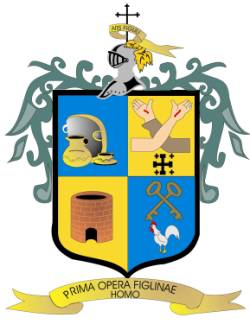 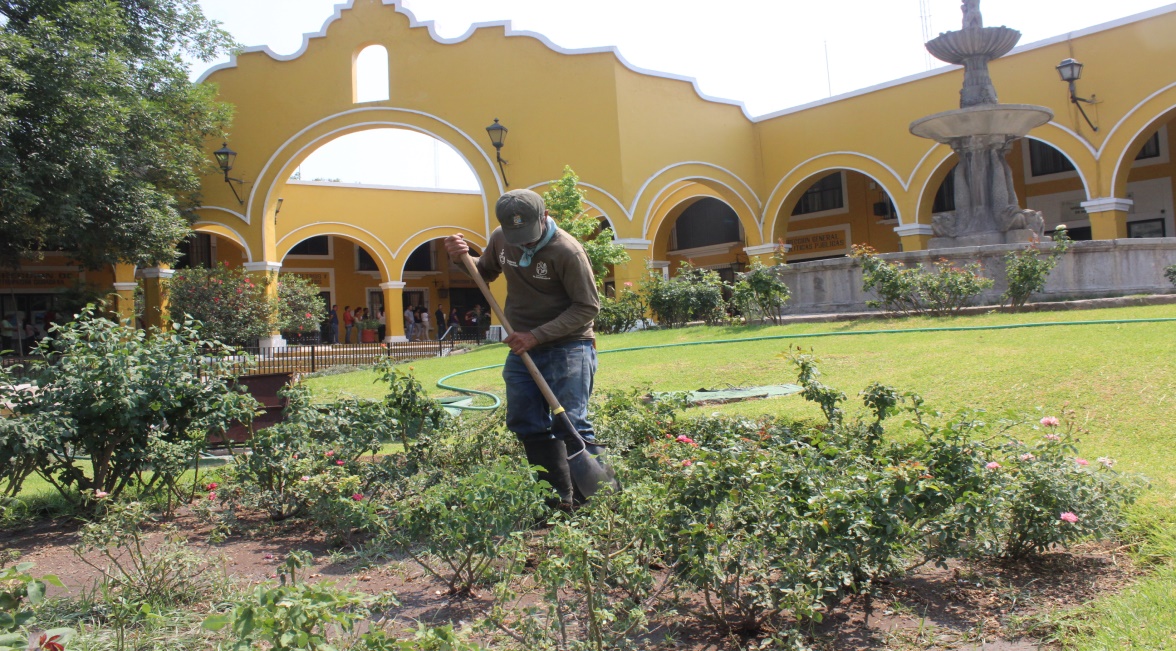 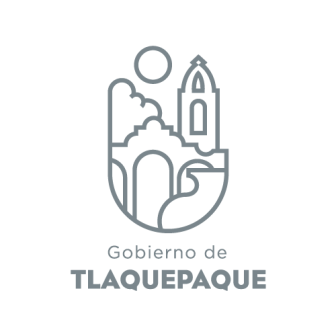 1. PresentaciónLos servicios públicos han sido definidos como: “toda prestación concreta que tienda a satisfacer necesidades públicas y que es realizada directamente por la administración pública municipal o por los particulares mediante concesión, arrendamiento o una simple reglamentación legal, en la que se determinen las condiciones técnicas y económicas en que deba prestarse, a fin de asegurar su menor costo, eficiencia, continuidad y eficacia.” 1De las diferentes aproximaciones y definiciones de los servicios públicos, existe consenso en las siguientes afirmaciones, los servicios públicos:Se describen como una actividad técnica.Su finalidad propia es la satisfacción de una necesidad colectiva y el beneficio indiscriminado del usuario. Su cumplimiento debe ser uniforme, continuo, permanente, asegurado y regulado.Puede ser realizado directa o indirectamente, es decir mediante la administración pública municipal o mediante particulares facultados y autorizados.El servicio público debe estar sujeto a un régimen que le impone adecuación, permanencia, continuidad, uniformidad, economía e igualdad en el acceso de los usuarios.Entre sus caracteres destacan la:Generalidad. - su universalidad, de conformidad con los derechos humanos, toda persona tiene derecho al acceso de los servicios públicos. Igualdad. - la uniformidad en el trato al usuario.Regularidad. - prestar el servicio conforme a la normativa jurídica que lo regula.Continuidad. - dependiendo del servicio, debe ofrecerse sin interrumpirse. Obligatoriedad. - es deber del Estado o del responsable, asegurar su prestación mientras subsista la necesidad. Adaptabilidad. - puede modificarse su regulación para mejorar las condiciones y aprovechar los adelantos tecnológicos.Permanencia. - parte de la obligatoriedad y continuidad del servicio mientras exista la necesidad.De acuerdo al marco jurídico vigente, la satisfacción de las necesidades de servicios públicos es una competencia exclusiva de los Municipios. Su cumplimiento refleja la buena marcha del Municipio basada en la capacidad de respuesta del gobierno local a las demandas planteadas por la sociedad civil. Esto significa que en la medida que se incrementen los servicios se mejorarían las condiciones de desarrollo de las comunidades.1.-Guía para el Buen Gobierno Municipal-INAFED, diciembre 2004.En el régimen jurídico mexicano, el artículo 115 de la Constitución Política de los Estados Unidos Mexicanos, en su fracción III hace expresa referencia a los servicios públicos locales estableciendo que:“III.    Los Municipios tendrán a su cargo las funciones y servicios públicos siguientes:  Agua potable, drenaje, alcantarillado, tratamiento y disposición de sus aguas   residuales;Alumbrado público; Limpia, recolección, traslado, tratamiento y disposición final de residuos; Mercados y centrales de abasto; Panteones; Rastro;Calles, parques y jardines y su equipamiento; Seguridad pública, en los términos del artículo 21 de esta Constitución, policía preventiva        municipal y tránsito; yLos demás que las Legislaturas locales determinen según las condiciones territoriales y socio-económicas de los Municipios, así como su capacidad administrativa y financiera.”Como parte del régimen administrativo, resulta importante contar con los instrumentos necesarios que faciliten la prestación de los servicios, tal y como lo hacen los manuales administrativos.Para ello la Dirección de Parques y Jardines elaboró el presente Manual de Servicios, mismo que contempla una presentación, el objetivo del manual, la misión del servicio, las políticas generales, el inventario de servicios, la descripción de los servicios - compuesta por una descripción narrativa y su flujo -grama - un directorio, el glosario, los anexos y por último las autorizaciones correspondientes.Dicho manual deberá ser aprobado por el Ayuntamiento y publicado en la Gaceta Municipal, así como revisado y actualizado cada año.2. Objetivos del ManualQue las y los servidores públicos de la Dirección de Parques y Jardines cuenten con una guía técnica y Administrativa, que contenga y describa los servicios que proporciona la dirección de parques y jardines, con el fin de facilitar su prestación, así como para que la población conozca las características y los requisitos para su obtención, de manera particular conforme a los lineamientos que establece el Reglamento de Parques y Jardines y Recursos Forestales y la Ley de Ingresos Municipal.3. Misión del ServicioSomos una dependencia del Gobierno Municipal de San Pedro Tlaquepaque que se dedica a prestar el servicio público de parques y jardines, poda, derribo, fumigación y recolección de Material vegetal de forma continua, uniforme, con igualdad, impersonal, y sustentable, a los ciudadanos del municipio de san pedro Tlaquepaque, haciendo más con menos, mediante el  uso eficiente de los recursos materiales, humanos y financieros; buscando satisfacer las necesidades de los usuarios y cuidando al medio ambiente.4. Políticas GeneralesEl servicio público que se presta está fundamentado en el artículo 115 de la Constitución Política de los Estados Unidos Mexicanos.La prestación del servicio público deberá estar regulada a través de un reglamento.La prestación del servicio debe estar soportada en el Plan Municipal de Desarrollo.Para la prestación del servicio, éste se debe hacer a partir de un diagnóstico que indique el punto de partida para su programación, prestación, seguimiento, control, evaluación y mejora del servicio.El servicio se deberá prestar de conformidad con la información contenida en el presente manual.Si el servicio tiene un costo, éste debe estar soportado en la Ley de Ingresos Municipales del año fiscal correspondiente.Proporcionar la información pública que genere, posee o administre para su publicación en el portal de la Unidad de Transparencia y Buenas Prácticas de este Ayuntamiento y en los mismos términos, proporcionar respuestas a las solicitudes de información de dicha Unidad.La prestación del servicio está sujeta a la disponibilidad de recursos materiales, financieros y humanos. Una vez aprobado el Manual de Servicios, deberá ser publicado en el Portal de Transparencia y Acceso a la Información del Gobierno Municipal de San Pedro Tlaquepaque.5. Inventario de Servicios6. Descripción de los Servicios6.1 Descripción Narrativa: Atención a Reportes Ciudadanos6.1.1 Flujograma6.2 Descripción Narrativa: Control Fitosanitario 6.2.1 Flujograma6.3 Descripción Narrativa: Creación de Áreas Verdes en Espacios Públicos 6.3.1 Flujograma6.4 Descripción Narrativa: Donación de Plantas 6.4.1 Flujograma6.5 Descripción Narrativa: Forestación y Reforestación 6.5.1 Flujograma6.6. Descripción Narrativa: Mantenimiento de las Áreas Verdes de los espacios públicos municipales 6.6.1 Flujograma6.7 Descripción Narrativa: Poda y Derribo de Árboles6.7.1 Flujograma6.8 Descripción Narrativa: Rehabilitación de Áreas Verdes 6.8.1 Flujograma7. Directorio8. GlosarioARAÑEO: Esta palabra etimológicamente está en discusión que procede del sustantivo “araña” y del verbo activo transitivo “arar”. Limpieza o barrido con araña.ARBOL: Planta que en su madurez llega a medir más de 5mtros. De altura, con tallo y copa fácilmente distinguible.CAJETEO: Hacer hoyos en la tierra para plantar.CAZANGUEO: Limpia con cazanga, principalmente en callejones, eliminando la maleza crecida.DERRIBO: Retiro del sujeto forestal mediante maniobras propias del trabajo de un podador, actividad lícita con un permiso. Hacer caer lo que estaba en pie abatió el tronco ya talado.DICTAMEN TÉCNICO: Opinión o juicio técnico o pericial, que se forma o emite sobre algo. “emitir un dictamen; el juez podrá recabar el dictamen de especialistas; el dictamen establece en sus conclusiones que los resultados gozan de plena legitimidad"FITOSANITARIO: adjetivo; De la prevención y curación de las enfermedades de las plantas o relacionado con ello. "tratamiento fitosanitario; los productos fitosanitarios deben manejarse con precaución".MATERIAL LEÑOSO: resultado de la poda de árboles; es cualquier planta vascular con un tallo perenne, por encima de la superficie del suelo, y cubierto de una capa de espesa corteza. Una planta perenne con tallo leñoso verdadero contiene madera.MATERIAL VEGETAL: resultado de la poda de pasto.  Material Orgánico.PLAGAS: Colonia de organismos animales o vegetales que ataca y destruye los cultivos y las plantas. "una plaga de langostas arruinó la cosecha"PAPELEO: recolección manual de papeles y/o basura en un área verde.PICADO DE TIERRA: remoción de tierra para evitar su compactación.PODA: actividad de corte y emprolijamiento de algunas plantas de manera intencional con el fin de obtener mejoras en su crecimiento, así como también embellecer su forma natural o darle una forma nueva y artificial. Cumpliendo con las normas de la arboricultura.REINGENIERIA: Cambio o restructuración de un área verde.SUJETO FORESTAL: relativo o perteneciente al bosque, individuo forestal, árbol, arbusto.9. AnexosReglamento de Parques, Jardines y Recursos Forestales para el Municipio de San Pedro Tlaquepaque.Reglamento Municipal del Equilibrio Ecológico y la Protección al Ambiente EcológicoCenso “Cuéntame Amigo” aprobado en Sesión de Cabildo del año 2000. NAE-SEMADES-001/2003; Norma Ambiental Estatal SEMADES-001/2003 10. AutorizacionesDependenciaServicioUsuarioDirección de Parques y JardinesAtención a reportes ciudadanosLos habitantes del municipio.Dirección de Parques y JardinesControl fitosanitario Habitantes del municipio afectadosDirección de Parques y JardinesCreación de áreas verdes en espacios públicos Vecinos de la zona reportadaDirección de Parques y JardinesDonación de plantasLos habitantes del municipio y dependencias del Gobierno Municipal.Dirección de Parques y JardinesForestación y reforestaciónLos habitantes del municipio.Dirección de Parques y JardinesMantenimiento de las áreas verdes delos espacios públicos municipalesLos habitantes del municipio y dependencias del Gobierno Municipal.Dirección de Parques y JardinesPoda y derribo de árbolesLos habitantes del municipio y dependencias del Gobierno Municipal.Dirección de Parques y JardinesRehabilitación de áreas verdesLos habitantes del municipio.Dirección de Parques y JardinesServicios urgentes?Los habitantes del municipio.Nombre del Servicio:Atención a reportes ciudadanosAtención a reportes ciudadanosÁrea Responsable del Servicio:Área Responsable del Servicio:Dirección de Parques y Jardines (oficina Administrativa)Descripción del servicio:Descripción del servicio:Descripción del servicio:Se toma reporte ciudadano, se transcriben datos personales y descripción del tipo de servicio que solicita (poda y derribo de árboles, fumigación de áreas verdes y arbolado, creación, mantenimiento de áreas verdes y recolección de material orgánico) para turno al área correspondiente.Se toma reporte ciudadano, se transcriben datos personales y descripción del tipo de servicio que solicita (poda y derribo de árboles, fumigación de áreas verdes y arbolado, creación, mantenimiento de áreas verdes y recolección de material orgánico) para turno al área correspondiente.Se toma reporte ciudadano, se transcriben datos personales y descripción del tipo de servicio que solicita (poda y derribo de árboles, fumigación de áreas verdes y arbolado, creación, mantenimiento de áreas verdes y recolección de material orgánico) para turno al área correspondiente.Usuarios:Usuarios:Usuarios:La población en general del Municipio de San Pedro Tlaquepaque.La población en general del Municipio de San Pedro Tlaquepaque.La población en general del Municipio de San Pedro Tlaquepaque.Áreas que Intervienen en el Servicio:Áreas que Intervienen en el Servicio:Áreas que Intervienen en el Servicio:De forma interna, personal administrativo y operativo de la Dirección de Parques y en forma externa la Coordinación General de Servicios Públicos Municipales, Tesorería y Proveeduría.De forma interna, personal administrativo y operativo de la Dirección de Parques y en forma externa la Coordinación General de Servicios Públicos Municipales, Tesorería y Proveeduría.De forma interna, personal administrativo y operativo de la Dirección de Parques y en forma externa la Coordinación General de Servicios Públicos Municipales, Tesorería y Proveeduría.Requisitos para obtener la prestación del servicio:Requisitos para obtener la prestación del servicio:Requisitos para obtener la prestación del servicio:Para la prestación de este servicio se requiere cumplir con los siguientes requisitos:Nombre completo del solicitante;Domicilio particular (calle, número, entre que calles cruza, y colonia); Número telefónico particular o celular; Correo electrónico opcionalCarta de Anuencia vecinal, así como copia del INE y comprobante de domicilio en caso de ser vecina o el árbol se ubique en otro sitio distinto al suyo, debiendo precisar la ubicación del árbol a inspeccionar; Oficio y/o Escrito indispensable si es obra Privada o Pública; yLicencia de Construcción y/o trámite, croquis y plano del proyecto Para la prestación de este servicio se requiere cumplir con los siguientes requisitos:Nombre completo del solicitante;Domicilio particular (calle, número, entre que calles cruza, y colonia); Número telefónico particular o celular; Correo electrónico opcionalCarta de Anuencia vecinal, así como copia del INE y comprobante de domicilio en caso de ser vecina o el árbol se ubique en otro sitio distinto al suyo, debiendo precisar la ubicación del árbol a inspeccionar; Oficio y/o Escrito indispensable si es obra Privada o Pública; yLicencia de Construcción y/o trámite, croquis y plano del proyecto Para la prestación de este servicio se requiere cumplir con los siguientes requisitos:Nombre completo del solicitante;Domicilio particular (calle, número, entre que calles cruza, y colonia); Número telefónico particular o celular; Correo electrónico opcionalCarta de Anuencia vecinal, así como copia del INE y comprobante de domicilio en caso de ser vecina o el árbol se ubique en otro sitio distinto al suyo, debiendo precisar la ubicación del árbol a inspeccionar; Oficio y/o Escrito indispensable si es obra Privada o Pública; yLicencia de Construcción y/o trámite, croquis y plano del proyecto procedimientos para la prestación del servicio:procedimientos para la prestación del servicio:procedimientos para la prestación del servicio:CÓDIGODENOMINACIÓN DEL SERVICIONo.DENOMINACIÓN DEL PROCEDIMIENTOCGSPM/DPJ 02/01Atención a reportes ciudadanos 1Realizar y recibir solicitudes.CGSPM/DPJ 02/01Atención a reportes ciudadanos 2Capturar, registrar y elaborar orden de trabajo.CGSPM/DPJ 02/01Atención a reportes ciudadanos 3Canalizar al área.CGSPM/DPJ 02/01Atención a reportes ciudadanos 4Ejecutar servicio.CGSPM/DPJ 02/01Atención a reportes ciudadanos 5Recibir  y supervisar  trabajo realizado.CGSPM/DPJ 02/01Atención a reportes ciudadanos 6Registrar y Archivar reporte de trabajo.CGSPM/DPJ 02/01Atención a reportes ciudadanos 7Comunicar servicio realizado y atendido.DESCRIPCIÓN NARRATIVA DE LOS PROCEDIMIENTOS:DESCRIPCIÓN NARRATIVA DE LOS PROCEDIMIENTOS:DESCRIPCIÓN NARRATIVA DE LOS PROCEDIMIENTOS:DESCRIPCIÓN NARRATIVA DE LOS PROCEDIMIENTOS:DESCRIPCIÓN NARRATIVA DE LOS PROCEDIMIENTOS:DESCRIPCIÓN NARRATIVA DE LOS PROCEDIMIENTOS:DESCRIPCIÓN NARRATIVA DE LOS PROCEDIMIENTOS:DESCRIPCIÓN NARRATIVA DE LOS PROCEDIMIENTOS:NOMBRE DEL SERVICIO:Atención a reportes ciudadanosAtención a reportes ciudadanosAtención a reportes ciudadanos4. CODIGO DEL SERVICIO:4. CODIGO DEL SERVICIO:CGSPM/DPJ  02/01CGSPM/DPJ  02/015. RESPONSABLE DEL SERVICIO:Director(a) de ÁreaDirector(a) de ÁreaDirector(a) de ÁreaDirector(a) de ÁreaDirector(a) de ÁreaDirector(a) de ÁreaDirector(a) de Área6. NOMBRE DEL PROCEDIMIENTO7. No.8. DESCRIPCIÓN DE LA ACTIVIDAD9. PUESTO Y/O ÁREA QUE LO REALIZA9. PUESTO Y/O ÁREA QUE LO REALIZA10. INSUMO10. INSUMO11. SALIDARealizar y recibir solicitudes.11.1. Realiza y presenta solicitud por  escrito (oficio, internet etc.), vía telefónica o personal.Ciudadano(a)Ciudadano(a)NecesidadNecesidadSolicitudRealizar y recibir solicitudes.11.2 Recibe solicitud por  escrito (oficio, internet etc.), vía telefónica o personal.Secretaria(o)Secretaria(o)SolicitudSolicitudSolicitud recibidaCapturar, registrar y elaborar orden de trabajo22.1 Captura y registra solicitud en el sistema para el control de las mismas asignando número de folio.Auxiliar Administrativo(a) Auxiliar Administrativo(a) Solicitud recibidaSolicitud recibidaNúmero de folioCapturar, registrar y elaborar orden de trabajo22.2 De acuerdo a la solicitud recibida elabora y turna orden de servicio.Auxiliar Administrativo(a)Auxiliar Administrativo(a)Solicitud recibidaSolicitud recibidaOrden de servicioCanalizar al área.33.1Recibe orden de servicio, revisa, valora y elabora dictamen técnico por tipo de servicio;Supervisor(a)Supervisor(a)Orden de servicioOrden de servicioDictamen técnicoCanalizar al área.33.2 Si no cumple requisitos notifica vía oficio o vía telefónica al solicitante según sea el tipo de servicio Supervisor(a)Supervisor(a)Dictamen técnicoDictamen técnicoNotificación por oficioCanalizar al área.33.3 Si el servicio contempla costo notifica al solicitante vía oficio o telefónica, según sea el tipo de servicio.Supervisor(a)Supervisor(a)Dictamen técnicoDictamen técnicoNotificación por oficioCanalizar al área.33.4 Si cumple requisitos, procede servicio y canaliza orden de servicio al área correspondiente para su ejecución.Supervisor(a)Supervisor(a)Dictamen técnicoDictamen técnicoCanalización de orden se servicioEjecutar servicio.44.1 Recibe orden de servicio e instruye ejecutar el trabajo u orden de servicio.Encargado(a) de CuadrillaEncargado(a) de CuadrillaDictamen técnicoOrden de servicioDictamen técnicoOrden de servicioInstrucciónEjecutar servicio.44.2. Recibe instrucción y ejecuta trabajo u orden de servicioPeón (oficial motosierrista, oficial jardinero)Peón (oficial motosierrista, oficial jardinero)InstrucciónInstrucciónOrden de servicio realizadaEjecutar servicio.44.3.Elabora y turna reporte de trabajoEncargado(a) de CuadrillaEncargado(a) de CuadrillaOrden de servicio realizadaOrden de servicio realizadaReporte de trabajo realizadoRecibir y supervisar  trabajo realizado55.1.Recibe reporte de trabajo y supervisa trabajo realizadoSupervisor(a)Supervisor(a)Reporte de trabajo realizadoReporte de trabajo realizadoObservacionesRecibir y supervisar  trabajo realizado55.2. Si se encontraron observaciones en el trabajo realizado, notifica a área operativa para corregir observaciones.Supervisor(a)Supervisor(a)ObservacionesObservacionesNotificaciónRecibir y supervisar  trabajo realizado55.3 Si no se encontraron observaciones, instruye para registro y archivo de informe de trabajo así como notificación de servicio atendidoSupervisor(a)Supervisor(a)InstrucciónInstrucciónReporte  de trabajoRegistrar y Archivar reporte de trabajo.66.1 Recibe instrucción, registra y archiva reporte de trabajo de servicio realizado.Auxiliar Administrativo(a)Auxiliar Administrativo(a)Reporte de trabajo  de servicio realizadoReporte de trabajo  de servicio realizadoRegistro y ArchivoComunicar servicio realizado y atendido 77.1. Comunica  servicio realizado y atendido  (si la solicitud fue mediante oficio, se comunica mediante oficio el servicio atendido y si es mediante llamada y personal no se comunica).Auxiliar Administrativo(a)Auxiliar Administrativo(a)ArchivoArchivoServicio atendido mediante oficioComunicar servicio realizado y atendido 77.2.Recibe información de servicio realizado y atendidoCiudadano(a)Ciudadano(a)Oficio de Servicio atendidoOficio de Servicio atendidoServicio atendidoUSUARIODIRECCIÓN DE PARQUES Y JARDINESDIRECCIÓN DE PARQUES Y JARDINESDIRECCIÓN DE PARQUES Y JARDINESDIRECCIÓN DE PARQUES Y JARDINESDIRECCIÓN DE PARQUES Y JARDINESCiudadano(a)Secretaria(o)Auxiliar administrativo(a)Supervisor(a)Encargado(a) de cuadrillaPeón servicio servicio Características del servicio:Características del servicio:Características del servicio:La continuidad y permanencia del servicio.La uniformidad en la medida y calidad en que se proporciona.El objeto y propósito del servicio.La economía o bajo del costo del servicio.La comodidad y facilidad para prestar el servicio con los recursos humanos, materiales, y financieros disponibles.Los servicios públicos deben ser informados fehacientemente y a su vez ofrecer información oportuna. Esto significa que los beneficiarios necesitan contar con la información que soliciten de sus servicios públicos en una forma clara y precisa.Los servicios públicos deben suministrar premura y resolución de conflictos en cuanto a la atención privilegiada que merecen los usuarios, pues todo beneficiario requiere de una atención eficiente acorde a sus demandas. Los servicios públicos deben ser evidentes, claros y visibles en el día a día y tener una planificación de mejoras a corto y mediano plazo.Los servicios públicos deben brindar soluciones y prácticas efectivas a las necesidades de la población en el momento adecuado. Los servicios públicos deben suministrar una atención personalizada a cada usuario, con un trato preferencial y único. La continuidad y permanencia del servicio.La uniformidad en la medida y calidad en que se proporciona.El objeto y propósito del servicio.La economía o bajo del costo del servicio.La comodidad y facilidad para prestar el servicio con los recursos humanos, materiales, y financieros disponibles.Los servicios públicos deben ser informados fehacientemente y a su vez ofrecer información oportuna. Esto significa que los beneficiarios necesitan contar con la información que soliciten de sus servicios públicos en una forma clara y precisa.Los servicios públicos deben suministrar premura y resolución de conflictos en cuanto a la atención privilegiada que merecen los usuarios, pues todo beneficiario requiere de una atención eficiente acorde a sus demandas. Los servicios públicos deben ser evidentes, claros y visibles en el día a día y tener una planificación de mejoras a corto y mediano plazo.Los servicios públicos deben brindar soluciones y prácticas efectivas a las necesidades de la población en el momento adecuado. Los servicios públicos deben suministrar una atención personalizada a cada usuario, con un trato preferencial y único. La continuidad y permanencia del servicio.La uniformidad en la medida y calidad en que se proporciona.El objeto y propósito del servicio.La economía o bajo del costo del servicio.La comodidad y facilidad para prestar el servicio con los recursos humanos, materiales, y financieros disponibles.Los servicios públicos deben ser informados fehacientemente y a su vez ofrecer información oportuna. Esto significa que los beneficiarios necesitan contar con la información que soliciten de sus servicios públicos en una forma clara y precisa.Los servicios públicos deben suministrar premura y resolución de conflictos en cuanto a la atención privilegiada que merecen los usuarios, pues todo beneficiario requiere de una atención eficiente acorde a sus demandas. Los servicios públicos deben ser evidentes, claros y visibles en el día a día y tener una planificación de mejoras a corto y mediano plazo.Los servicios públicos deben brindar soluciones y prácticas efectivas a las necesidades de la población en el momento adecuado. Los servicios públicos deben suministrar una atención personalizada a cada usuario, con un trato preferencial y único. PRINCIPIOS BÁSICOS:PRINCIPIOS BÁSICOS:PRINCIPIOS BÁSICOS:Cualquier habitante del Municipio tiene derecho a ser usuario de los servicios básicos.Todos los habitantes reciben la prestación de un servicio público en igualdad de condiciones.La prestación de los servicios públicos no debe interrumpirse.Los servicios públicos deben apoyarse en un conjunto de normas y condiciones contenidas en el reglamento respectivo.Las autoridades encargadas tienen el deber constitucional de prestar los servicios públicos.La prestación de servicios públicos se lleva a cabo sin tener un fin de lucro o de especulación.El principio de adaptación de los servicios públicos considera que  la prestación correspondiente se adapte a las contingencias de la comunidad y a los cambios de las necesidades de los habitantes, logrando prestar un mejor servicio, acorde con el desarrollo social.Cualquier habitante del Municipio tiene derecho a ser usuario de los servicios básicos.Todos los habitantes reciben la prestación de un servicio público en igualdad de condiciones.La prestación de los servicios públicos no debe interrumpirse.Los servicios públicos deben apoyarse en un conjunto de normas y condiciones contenidas en el reglamento respectivo.Las autoridades encargadas tienen el deber constitucional de prestar los servicios públicos.La prestación de servicios públicos se lleva a cabo sin tener un fin de lucro o de especulación.El principio de adaptación de los servicios públicos considera que  la prestación correspondiente se adapte a las contingencias de la comunidad y a los cambios de las necesidades de los habitantes, logrando prestar un mejor servicio, acorde con el desarrollo social.Cualquier habitante del Municipio tiene derecho a ser usuario de los servicios básicos.Todos los habitantes reciben la prestación de un servicio público en igualdad de condiciones.La prestación de los servicios públicos no debe interrumpirse.Los servicios públicos deben apoyarse en un conjunto de normas y condiciones contenidas en el reglamento respectivo.Las autoridades encargadas tienen el deber constitucional de prestar los servicios públicos.La prestación de servicios públicos se lleva a cabo sin tener un fin de lucro o de especulación.El principio de adaptación de los servicios públicos considera que  la prestación correspondiente se adapte a las contingencias de la comunidad y a los cambios de las necesidades de los habitantes, logrando prestar un mejor servicio, acorde con el desarrollo social.Tiempo para la entrega del servicio:Tiempo para la entrega del servicio:48 horasHorario:09:00 a 20:00 horas09:00 a 20:00 horasResultado esperado:Resultado esperado:Resultado esperado:Satisfacer las necesidades de los usuarios así como buscar la mejora y calidad en la prestación de los servicios.Satisfacer las necesidades de los usuarios así como buscar la mejora y calidad en la prestación de los servicios.Satisfacer las necesidades de los usuarios así como buscar la mejora y calidad en la prestación de los servicios.Nombre del Servicio:Control fitosanitarioControl fitosanitarioÁrea Responsable del Servicio:Área Responsable del Servicio:Dirección de Parques y Jardines. Descripción del servicio:Descripción del servicio:Descripción del servicio:El servicio de control fitosanitario se presta a través de la fumigación de arbolado urbano conforme el diagnostico de valoración de plagas, a petición de los ciudadanos y/o dependencias del Gobierno Municipal.El servicio de control fitosanitario se presta a través de la fumigación de arbolado urbano conforme el diagnostico de valoración de plagas, a petición de los ciudadanos y/o dependencias del Gobierno Municipal.El servicio de control fitosanitario se presta a través de la fumigación de arbolado urbano conforme el diagnostico de valoración de plagas, a petición de los ciudadanos y/o dependencias del Gobierno Municipal.Usuarios:Usuarios:Usuarios:El servicio de fumigación se presta a la población en general del Municipio de San Pedro Tlaquepaque y Dependencias públicas.El servicio de fumigación se presta a la población en general del Municipio de San Pedro Tlaquepaque y Dependencias públicas.El servicio de fumigación se presta a la población en general del Municipio de San Pedro Tlaquepaque y Dependencias públicas.Áreas que Intervienen en el Servicio:Áreas que Intervienen en el Servicio:Áreas que Intervienen en el Servicio:De forma interna, las cuadrillas operativa y en forma externa la Coordinación General de Servicios Públicos Municipales y la Dirección de proveeduría.De forma interna, las cuadrillas operativa y en forma externa la Coordinación General de Servicios Públicos Municipales y la Dirección de proveeduría.De forma interna, las cuadrillas operativa y en forma externa la Coordinación General de Servicios Públicos Municipales y la Dirección de proveeduría.Requisitos para obtener la prestación del servicio:Requisitos para obtener la prestación del servicio:Requisitos para obtener la prestación del servicio:Para la prestación de este servicio se requiere cumplir con los siguientes requisitos:Nombre completo del solicitante;Domicilio particular (calle, número, entre que calles cruza, y colonia); Número telefónico particular o celular; Correo electrónico opcionalOficio y/o Escrito indispensable si es Escuela Pública y/o Privada.Para la prestación de este servicio se requiere cumplir con los siguientes requisitos:Nombre completo del solicitante;Domicilio particular (calle, número, entre que calles cruza, y colonia); Número telefónico particular o celular; Correo electrónico opcionalOficio y/o Escrito indispensable si es Escuela Pública y/o Privada.Para la prestación de este servicio se requiere cumplir con los siguientes requisitos:Nombre completo del solicitante;Domicilio particular (calle, número, entre que calles cruza, y colonia); Número telefónico particular o celular; Correo electrónico opcionalOficio y/o Escrito indispensable si es Escuela Pública y/o Privada.procedimientos para la prestación del servicio:procedimientos para la prestación del servicio:procedimientos para la prestación del servicio:CÓDIGODENOMINACIÓN DEL SERVICIONo.DENOMINACIÓN DEL PROCEDIMIENTOCGSPM/DPJ 02/02Control fitosanitario1Realizar y recibir solicitudes.CGSPM/DPJ 02/02Control fitosanitario2Recibir solicitud de servicio y elaborar orden se servicio.CGSPM/DPJ 02/02Control fitosanitario3Supervisar área. (Dictamen técnico de valoración forestal).CGSPM/DPJ 02/02Control fitosanitario4Realizar el servicio.CGSPM/DPJ 02/02Control fitosanitario5Supervisar área después del servicio.CGSPM/DPJ 02/02Control fitosanitario6Comunicar servicio realizado y atendido.DESCRIPCIÓN NARRATIVA DE LOS PROCEDIMIENTOS:DESCRIPCIÓN NARRATIVA DE LOS PROCEDIMIENTOS:DESCRIPCIÓN NARRATIVA DE LOS PROCEDIMIENTOS:DESCRIPCIÓN NARRATIVA DE LOS PROCEDIMIENTOS:DESCRIPCIÓN NARRATIVA DE LOS PROCEDIMIENTOS:DESCRIPCIÓN NARRATIVA DE LOS PROCEDIMIENTOS:DESCRIPCIÓN NARRATIVA DE LOS PROCEDIMIENTOS:DESCRIPCIÓN NARRATIVA DE LOS PROCEDIMIENTOS:3. NOMBRE DEL SERVICIO:Control fitosanitario Control fitosanitario Control fitosanitario 4. CODIGO DEL SERVICIO:4. CODIGO DEL SERVICIO:CGSPM/DPJ  02/02CGSPM/DPJ  02/025. RESPONSABLE DEL SERVICIO:Director de ÁreaDirector de ÁreaDirector de ÁreaDirector de ÁreaDirector de ÁreaDirector de ÁreaDirector de Área6. NOMBRE DEL PROCEDIMIENTO7. No.8. DESCRIPCIÓN DE LA ACTIVIDAD9. PUESTO Y/O ÁREA QUE LO REALIZA9. PUESTO Y/O ÁREA QUE LO REALIZA10. INSUMO10. INSUMO11. SALIDARealizar y recibir solicitudes11.1 Realiza y presenta solicitud por  escrito (oficio, internet etc.), vía telefónica o personal.Ciudadano(a)Ciudadano(a)NecesidadNecesidadsolicitudRealizar y recibir solicitudes11.2 Recibe solicitud por  escrito (oficio, internet etc.), vía telefónica o personal.Secretaria(o)Secretaria(o)SolicitudSolicitudSolicitud recibidaRecibir solicitud de servicio y elaborar orden se servicio.22.1 Captura y registra solicitud en el sistema para el control de las mismas asignando número de folio.Auxiliar Administrativo(a)Auxiliar Administrativo(a)Solicitud recibidaSolicitud recibidaNúmero de folioRecibir solicitud de servicio y elaborar orden se servicio.22.2 Elabora y turna orden de servicio para realizar diagnóstico de control de plagas de acuerdo al programa de trabajoAuxiliar Administrativo(a)Auxiliar Administrativo(a)Solicitud recibidaSolicitud recibidaNúmero de folioSupervisar área.33.1 Recibe orden de servicio, supervisa el área afectada, levanta y turna diagnóstico.Supervisor(a)Supervisor(a)Orden de servicioOrden de servicioDictamen Técnico de diagnosticoRealizar el servicio.44.1 Recibe dictamen de diagnóstico, realiza el servicio, elabora y turna reporte de trabajo realizado.Encargado(a) de CuadrillaEncargado(a) de CuadrillaDictamen Técnico de diagnosticoDictamen Técnico de diagnosticoReporte de trabajo de servicio realizadoSupervisar área después del servicio.55.1 Recibe reporte de trabajo y supervisa el control fitosanitario realizado.Supervisor(o)Supervisor(o)Reporte de trabajo de servicio realizadoReporte de trabajo de servicio realizadoSupervisiónSupervisar área después del servicio.55.2 Si se encontraron observaciones en la supervisión, notifica a área operativa para corregir observaciones.Supervisor(o)Supervisor(o)ObservacionesObservacionesNotificaciónSupervisar área después del servicio.55.3. Si no se encontraron observaciones, actualiza diagnóstico,  turna reporte de trabajo para registro y archivo y comunicación del servicio atendido.Supervisor(o)Supervisor(o)SupervisiónSupervisiónDiagnostico actualizadoComunicar servicio realizado y atendido66.1 Recibe reporte de trabajo, registra y archiva.Secretaria(o)Secretaria(o)Reporte de trabajo de servicio realizadoReporte de trabajo de servicio realizadoArchivoComunicar servicio realizado y atendido66.2 Comunica  servicio realizado y atendido (sólo en caso de solicitud por escrito).Auxiliar Administrativo(a)Auxiliar Administrativo(a)ArchivoArchivoServicio atendidoComunicar servicio realizado y atendido66.3 Recibe información de servicio realizado y atendidoCiudadano(a)Ciudadano(a)Información de Servicio atendidoInformación de Servicio atendidoServicio atendidoUSUARIODIRECCIÓN DE PARQUES Y JARDINESDIRECCIÓN DE PARQUES Y JARDINESDIRECCIÓN DE PARQUES Y JARDINESDIRECCIÓN DE PARQUES Y JARDINESCiudadano(a)Secretaria(o)Auxiliar Administrativo(a)Supervisor(a)Encargado(a) de cuadrillaCaracterísticas del servicio:Características del servicio:Características del servicio:La continuidad y permanencia del servicio.La uniformidad en la medida y calidad en que se proporciona.El objeto y propósito del servicio.La economía o bajo del costo del servicio.La comodidad y facilidad para prestar el servicio con los recursos humanos, materiales, y financieros disponibles.Los servicios públicos deben ser informados fehacientemente y a su vez ofrecer información oportuna. Esto significa que los beneficiarios necesitan contar con la información que soliciten de sus servicios públicos en una forma clara y precisa.Los servicios públicos deben suministrar premura y resolución de conflictos en cuanto a la atención privilegiada que merecen los usuarios, pues todo beneficiario requiere de una atención eficiente acorde a sus demandas. Los servicios públicos deben ser evidentes, claros y visibles en el día a día y tener una planificación de mejoras a corto y mediano plazo.Los servicios públicos deben brindar soluciones y prácticas efectivas a las necesidades de la población en el momento adecuado. Los servicios públicos deben suministrar una atención personalizada a cada usuario, con un trato preferencial y único. La continuidad y permanencia del servicio.La uniformidad en la medida y calidad en que se proporciona.El objeto y propósito del servicio.La economía o bajo del costo del servicio.La comodidad y facilidad para prestar el servicio con los recursos humanos, materiales, y financieros disponibles.Los servicios públicos deben ser informados fehacientemente y a su vez ofrecer información oportuna. Esto significa que los beneficiarios necesitan contar con la información que soliciten de sus servicios públicos en una forma clara y precisa.Los servicios públicos deben suministrar premura y resolución de conflictos en cuanto a la atención privilegiada que merecen los usuarios, pues todo beneficiario requiere de una atención eficiente acorde a sus demandas. Los servicios públicos deben ser evidentes, claros y visibles en el día a día y tener una planificación de mejoras a corto y mediano plazo.Los servicios públicos deben brindar soluciones y prácticas efectivas a las necesidades de la población en el momento adecuado. Los servicios públicos deben suministrar una atención personalizada a cada usuario, con un trato preferencial y único. La continuidad y permanencia del servicio.La uniformidad en la medida y calidad en que se proporciona.El objeto y propósito del servicio.La economía o bajo del costo del servicio.La comodidad y facilidad para prestar el servicio con los recursos humanos, materiales, y financieros disponibles.Los servicios públicos deben ser informados fehacientemente y a su vez ofrecer información oportuna. Esto significa que los beneficiarios necesitan contar con la información que soliciten de sus servicios públicos en una forma clara y precisa.Los servicios públicos deben suministrar premura y resolución de conflictos en cuanto a la atención privilegiada que merecen los usuarios, pues todo beneficiario requiere de una atención eficiente acorde a sus demandas. Los servicios públicos deben ser evidentes, claros y visibles en el día a día y tener una planificación de mejoras a corto y mediano plazo.Los servicios públicos deben brindar soluciones y prácticas efectivas a las necesidades de la población en el momento adecuado. Los servicios públicos deben suministrar una atención personalizada a cada usuario, con un trato preferencial y único. PRINCIPIOS BÁSICOS:PRINCIPIOS BÁSICOS:PRINCIPIOS BÁSICOS:Cualquier habitante del Municipio tiene derecho a ser usuario de los servicios básicos.Todos los habitantes reciben la prestación de un servicio público en igualdad de condiciones.La prestación de los servicios públicos no debe interrumpirse.Los servicios públicos deben apoyarse en un conjunto de normas y condiciones contenidas en el reglamento respectivo.Las autoridades encargadas tienen el deber constitucional de prestar los servicios públicos.La prestación de servicios públicos se lleva a cabo sin tener un fin de lucro o de especulación.El principio de adaptación de los servicios públicos considera que  la prestación correspondiente se adapte a las contingencias de la comunidad y a los cambios de las necesidades de los habitantes, logrando prestar un mejor servicio, acorde con el desarrollo social.Cualquier habitante del Municipio tiene derecho a ser usuario de los servicios básicos.Todos los habitantes reciben la prestación de un servicio público en igualdad de condiciones.La prestación de los servicios públicos no debe interrumpirse.Los servicios públicos deben apoyarse en un conjunto de normas y condiciones contenidas en el reglamento respectivo.Las autoridades encargadas tienen el deber constitucional de prestar los servicios públicos.La prestación de servicios públicos se lleva a cabo sin tener un fin de lucro o de especulación.El principio de adaptación de los servicios públicos considera que  la prestación correspondiente se adapte a las contingencias de la comunidad y a los cambios de las necesidades de los habitantes, logrando prestar un mejor servicio, acorde con el desarrollo social.Cualquier habitante del Municipio tiene derecho a ser usuario de los servicios básicos.Todos los habitantes reciben la prestación de un servicio público en igualdad de condiciones.La prestación de los servicios públicos no debe interrumpirse.Los servicios públicos deben apoyarse en un conjunto de normas y condiciones contenidas en el reglamento respectivo.Las autoridades encargadas tienen el deber constitucional de prestar los servicios públicos.La prestación de servicios públicos se lleva a cabo sin tener un fin de lucro o de especulación.El principio de adaptación de los servicios públicos considera que  la prestación correspondiente se adapte a las contingencias de la comunidad y a los cambios de las necesidades de los habitantes, logrando prestar un mejor servicio, acorde con el desarrollo social.Tiempo para la entrega del servicio:Tiempo para la entrega del servicio:En 8 días, si reúne todos los requisitos. Horario:De lunes a viernes de 07:00 a 13:00 horas De lunes a viernes de 07:00 a 13:00 horas Resultado esperado:Resultado esperado:Resultado esperado:Satisfacer las necesidades de los usuarios así como buscar la mejora y calidad en la prestación de los servicios.Satisfacer las necesidades de los usuarios así como buscar la mejora y calidad en la prestación de los servicios.Satisfacer las necesidades de los usuarios así como buscar la mejora y calidad en la prestación de los servicios.Nombre del Servicio:Creación de áreas verdes en espacios públicosCreación de áreas verdes en espacios públicosÁrea Responsable del Servicio:Área Responsable del Servicio:Dirección de Parques y Jardines. Descripción del servicio:Descripción del servicio:Descripción del servicio:El servicio de Creación de las áreas verdes se prepara con la visita de inspección al lugar, valoración de requerimientos para dicha área y preparar terreno con poda de pasto, arañeo, cazangueo, papeleo, riego, cajeteo, excavación de cepas y recolección de maleza, así como la reingeniería del lugar.El servicio de Creación de las áreas verdes se prepara con la visita de inspección al lugar, valoración de requerimientos para dicha área y preparar terreno con poda de pasto, arañeo, cazangueo, papeleo, riego, cajeteo, excavación de cepas y recolección de maleza, así como la reingeniería del lugar.El servicio de Creación de las áreas verdes se prepara con la visita de inspección al lugar, valoración de requerimientos para dicha área y preparar terreno con poda de pasto, arañeo, cazangueo, papeleo, riego, cajeteo, excavación de cepas y recolección de maleza, así como la reingeniería del lugar.Usuarios:Usuarios:Usuarios:El servicio de creación de áreas verdes se presta a la población en general del Municipio de San Pedro Tlaquepaque.El servicio de creación de áreas verdes se presta a la población en general del Municipio de San Pedro Tlaquepaque.El servicio de creación de áreas verdes se presta a la población en general del Municipio de San Pedro Tlaquepaque.Áreas que Intervienen en el Servicio:Áreas que Intervienen en el Servicio:Áreas que Intervienen en el Servicio:De forma interna, se ven involucradas el área de supervisión y en forma externa la Coordinación General de Servicios Públicos Municipales, y  la Dirección de Proveeduría.De forma interna, se ven involucradas el área de supervisión y en forma externa la Coordinación General de Servicios Públicos Municipales, y  la Dirección de Proveeduría.De forma interna, se ven involucradas el área de supervisión y en forma externa la Coordinación General de Servicios Públicos Municipales, y  la Dirección de Proveeduría.Requisitos para obtener la prestación del servicio:Requisitos para obtener la prestación del servicio:Requisitos para obtener la prestación del servicio:Para la prestación de este servicio se requiere cumplir con los siguientes requisitos:Nombre completo del solicitante;Domicilio particular y del predio a inspeccionar (calle, número, entre que calles cruza, y colonia); Número telefónico particular o celular; Correo electrónico opcionalOficio y/o Escrito indispensable si es Asociación Vecinal o Régimen Condominal.Para la prestación de este servicio se requiere cumplir con los siguientes requisitos:Nombre completo del solicitante;Domicilio particular y del predio a inspeccionar (calle, número, entre que calles cruza, y colonia); Número telefónico particular o celular; Correo electrónico opcionalOficio y/o Escrito indispensable si es Asociación Vecinal o Régimen Condominal.Para la prestación de este servicio se requiere cumplir con los siguientes requisitos:Nombre completo del solicitante;Domicilio particular y del predio a inspeccionar (calle, número, entre que calles cruza, y colonia); Número telefónico particular o celular; Correo electrónico opcionalOficio y/o Escrito indispensable si es Asociación Vecinal o Régimen Condominal.procedimientos para la prestación del servicio:procedimientos para la prestación del servicio:procedimientos para la prestación del servicio:CÓDIGODENOMINACIÓN DEL SERVICIONo.DENOMINACIÓN DEL PROCEDIMIENTOCGSPM/DPJ 02/03Creación de áreas verdes en espacios públicos.1  Realizar y recibir peticiones.CGSPM/DPJ 02/03Creación de áreas verdes en espacios públicos.2Recibir, capturar y registrar  peticiones.CGSPM/DPJ 02/03Creación de áreas verdes en espacios públicos.3Visitar lugar y evaluar terreno.CGSPM/DPJ 02/03Creación de áreas verdes en espacios públicos.4Elaborar proyecto y presentar requerimientos.CGSPM/DPJ 02/03Creación de áreas verdes en espacios públicos.5Elaborar y operar requisición.CGSPM/DPJ 02/03Creación de áreas verdes en espacios públicos.6Ejecutar trabajo.CGSPM/DPJ 02/03Creación de áreas verdes en espacios públicos.7Supervisar y corregir proyecto ejecutado.CGSPM/DPJ 02/03Creación de áreas verdes en espacios públicos.8Entregar área verde a la comunidad, registrar  y archivar.DESCRIPCIÓN NARRATIVA DE LOS PROCEDIMIENTOS:DESCRIPCIÓN NARRATIVA DE LOS PROCEDIMIENTOS:DESCRIPCIÓN NARRATIVA DE LOS PROCEDIMIENTOS:DESCRIPCIÓN NARRATIVA DE LOS PROCEDIMIENTOS:DESCRIPCIÓN NARRATIVA DE LOS PROCEDIMIENTOS:DESCRIPCIÓN NARRATIVA DE LOS PROCEDIMIENTOS:DESCRIPCIÓN NARRATIVA DE LOS PROCEDIMIENTOS:DESCRIPCIÓN NARRATIVA DE LOS PROCEDIMIENTOS:3. NOMBRE DEL SERVICIO:Creación de Áreas Verdes en Espacios Públicos.Creación de Áreas Verdes en Espacios Públicos.Creación de Áreas Verdes en Espacios Públicos.4. CODIGO DEL SERVICIO:4. CODIGO DEL SERVICIO:CGSPM/DPJ  02/03CGSPM/DPJ  02/035. RESPONSABLE DEL SERVICIO:Director de ÁreaDirector de ÁreaDirector de ÁreaDirector de ÁreaDirector de ÁreaDirector de ÁreaDirector de Área6. NOMBRE DEL PROCEDIMIENTO7. No.8. DESCRIPCIÓN DE LA ACTIVIDAD9. PUESTO Y/O ÁREA QUE LO REALIZA9. PUESTO Y/O ÁREA QUE LO REALIZA10. INSUMO11. SALIDA11. SALIDARealizar y recibir peticiones11.1. Realiza y presenta petición por  escrito (oficio, internet etc.), vía telefónica o personal.Ciudadano(a)Ciudadano(a)NecesidadPeticiónPeticiónRealizar y recibir peticiones11.2 Recibe petición por  escrito (oficio, internet etc.), vía telefónica o personal.Secretaria(o)Secretaria(o)PeticiónPetición recibidaPetición recibidaRecibir, capturar y registrar  peticiones.22.1 Recibe, captura y registra petición en el sistema para el control de las mismas asignando número de folio.Auxiliar Administrativo(a)Auxiliar Administrativo(a)Petición recibidaNúmero de folioNúmero de folioRecibir, capturar y registrar  peticiones.22.2 Elabora y turna orden de servicio para evaluar el terreno donde se pretende crear el área verde.Auxiliar administrativo(a)Auxiliar administrativo(a)Petición recibidaOrden de servicioOrden de servicioVisitar lugar y evaluar terreno.33.1Recibe orden de servicio, visita lugar y realiza diagnóstico, evaluación del terreno donde se va a crear el área verde así como el proyecto.Supervisor(a)Supervisor(a)Orden de servicioDiagnosticoDiagnosticoVisitar lugar y evaluar terreno.33.2. Si no reúne los requisitos para ser área verde, notifica a ciudadano para buscar nuevo lugar.Supervisor(a)Supervisor(a)Orden de servicioNotificaciónNotificaciónElaborar proyecto y presentar requerimientos.44.1Si es viable la petición elabora proyecto y presenta los requerimientos a la Dirección de Parques y Jardines.Supervisor(a)Supervisor(a)Orden de servicioProyecto y RequerimientosProyecto y RequerimientosElaborar y operar requisición.55.1Recibe requerimientos y comunica al área administrativa los mismos.Director(a)Director(a)RequerimientosComunicaciónComunicaciónElaborar y operar requisición.55.2. Recibe comunicación con requerimientos, elabora y presenta requisición.Auxiliar  administrativo(a)Auxiliar  administrativo(a)ComunicaciónRequisición presentadaRequisición presentadaElaborar y operar requisición.55.3.Recibe y opera requisición Dirección de ProveeduríaDirección de ProveeduríaRequisición presentadaRequisición atendidaRequisición atendidaElaborar y operar requisición.55.4. Si no hay presupuesto notifica a Dirección de Parques y Jardines, y espera suficiencia presupuestal.Dirección de ProveeduríaDirección de ProveeduríaRequisición presentadaRequisición atendidaRequisición atendidaElaborar y operar requisición.55.5.Si hay presupuesto opera requisición y entrega requerimientos  solicitadosDirección de ProveeduríaDirección de ProveeduríaRequisición presentadaRequisición atendidaRequisición atendidaElaborar y operar requisición.55.6. Recibe requerimientos y los entrega al área operativa para ejecutar proyecto.Auxiliar  administrativo(a)Auxiliar  administrativo(a)Requisición atendidaRequerimientos obtenidosRequerimientos obtenidosEjecutar trabajo.66.1. Recibe los requerimientos  solicitados  y  ejecutan el proyecto de creación de área verde.Encargado(a) de CuadrillaEncargado(a) de CuadrillaRequerimientos obtenidosRequerimientos obtenidosProyecto ejecutadoEjecutar trabajo.66.2.Elabora y entrega informe de proyecto ejecutadoEncargado(a) de CuadrillaEncargado(a) de CuadrillaProyecto ejecutadoProyecto ejecutadoInformeSupervisar y corregir proyecto ejecutado77.1 Recibe reporte de trabajo y supervisa creación de área verde.Supervisor(a)Supervisor(a)Reporte de trabajo de servicio realizadoReporte de trabajo de servicio realizadoSupervisiónSupervisar y corregir proyecto ejecutado77.2. Si se encontraron observaciones en la supervisión, notifica a encargado de cuadrilla  para corregir observaciones.Supervisor(a)Supervisor(a)ObservacionesObservacionesNotificaciónSupervisar y corregir proyecto ejecutado77.3. Si no se encontraron observaciones, turna reporte de trabajo para registro, archivo y entrega al Director.Supervisor(a)Supervisor(a)SupervisiónSupervisiónReporte de trabajoEntregar área verde a la comunidad, registrar  y archivar.88.1Recibe informe de proyecto ejecutado y hace entrega oficial de la nueva área verde a la comunidad.Director(a) de Parques y JardinesDirector(a) de Parques y JardinesReporte de trabajoReporte de trabajoÁrea verde entregada a la comunidadEntregar área verde a la comunidad, registrar  y archivar.88.2. Recibe área verdeCiudadano(a)Ciudadano(a)Área verde entregada a la comunidadÁrea verde entregada a la comunidadServicio atendidoEntregar área verde a la comunidad, registrar  y archivar.88.3. Recibe reporte de trabajo, registra y archivaAuxiliar  administrativo(a)Auxiliar  administrativo(a)Reporte de trabajoReporte de trabajoRegistro y archivoUSUARIODIRECCIÓN DE PARQUES Y JARDINESDIRECCIÓN DE PARQUES Y JARDINESDIRECCIÓN DE PARQUES Y JARDINESDIRECCIÓN DE PARQUES Y JARDINESDIRECCIÓN DE PARQUES Y JARDINESDEPENDENCIACiudadano(a)Secretaria(o)Auxiliar   Administrativo(a)Supervisor(a)Director(a)  Encargado(a) de CuadrillaDirección  de ProveeduríaUSUARIODIRECCIÓN DE PARQUES Y JARDINESDIRECCIÓN DE PARQUES Y JARDINESDIRECCIÓN DE PARQUES Y JARDINESDIRECCIÓN DE PARQUES Y JARDINESDIRECCIÓN DE PARQUES Y JARDINESDEPENDENCIACiudadano(a)Secretaria(o)Auxiliar   Administrativo(a)Supervisor(a)Director(a)  Encargado(a) de CuadrillaDirección  de ProveeduríaNombre del Servicio:Donación de plantasDonación de plantasÁrea Responsable del Servicio:Área Responsable del Servicio:Dirección de Parques y Jardines. Descripción del servicio:Descripción del servicio:Descripción del servicio:Se recibe la petición del ciudadano y/o dependencia del Gobierno Municipal, se hace la inspección del lugar para ver viabilidad de la donación, se conservan los datos del solicitante para el seguimiento del cuidado, mantenimiento y conservación del árbol entregado.Se recibe la petición del ciudadano y/o dependencia del Gobierno Municipal, se hace la inspección del lugar para ver viabilidad de la donación, se conservan los datos del solicitante para el seguimiento del cuidado, mantenimiento y conservación del árbol entregado.Se recibe la petición del ciudadano y/o dependencia del Gobierno Municipal, se hace la inspección del lugar para ver viabilidad de la donación, se conservan los datos del solicitante para el seguimiento del cuidado, mantenimiento y conservación del árbol entregado.Usuarios:Usuarios:Usuarios:La donación de arbolado se presta a la población en general del Municipio de San Pedro Tlaquepaque y Dependencias del Gobierno Municipal.*Nota: a Dependencias del Gobierno Municipal, se asiste con donación árbol y/o planta a quienes se les entrega una vez recibida su solicitud, se agenda para su entrega y se ve la necesidad de la oficina para seleccionar  especie.La donación de arbolado se presta a la población en general del Municipio de San Pedro Tlaquepaque y Dependencias del Gobierno Municipal.*Nota: a Dependencias del Gobierno Municipal, se asiste con donación árbol y/o planta a quienes se les entrega una vez recibida su solicitud, se agenda para su entrega y se ve la necesidad de la oficina para seleccionar  especie.La donación de arbolado se presta a la población en general del Municipio de San Pedro Tlaquepaque y Dependencias del Gobierno Municipal.*Nota: a Dependencias del Gobierno Municipal, se asiste con donación árbol y/o planta a quienes se les entrega una vez recibida su solicitud, se agenda para su entrega y se ve la necesidad de la oficina para seleccionar  especie.Áreas que Intervienen en el Servicio:Áreas que Intervienen en el Servicio:Áreas que Intervienen en el Servicio:De forma interna, personal administrativo, encargado de vivero y en forma externa la Dirección de Proveeduría.De forma interna, personal administrativo, encargado de vivero y en forma externa la Dirección de Proveeduría.De forma interna, personal administrativo, encargado de vivero y en forma externa la Dirección de Proveeduría.Requisitos para obtener la prestación del servicio:Requisitos para obtener la prestación del servicio:Requisitos para obtener la prestación del servicio:Para la prestación de este servicio se requiere cumplir con los siguientes requisitos:Oficio y/o Escrito indispensable;Nombre completo del solicitante y de quien se responsabiliza del árbol (cuidado, mantenimiento y conservación);Domicilio particular y del predio donde se hará la plantación (calle, número, entre que calles cruza, y colonia); Número telefónico particular o celular; Correo electrónico opcionalPara la prestación de este servicio se requiere cumplir con los siguientes requisitos:Oficio y/o Escrito indispensable;Nombre completo del solicitante y de quien se responsabiliza del árbol (cuidado, mantenimiento y conservación);Domicilio particular y del predio donde se hará la plantación (calle, número, entre que calles cruza, y colonia); Número telefónico particular o celular; Correo electrónico opcionalPara la prestación de este servicio se requiere cumplir con los siguientes requisitos:Oficio y/o Escrito indispensable;Nombre completo del solicitante y de quien se responsabiliza del árbol (cuidado, mantenimiento y conservación);Domicilio particular y del predio donde se hará la plantación (calle, número, entre que calles cruza, y colonia); Número telefónico particular o celular; Correo electrónico opcionalprocedimientos para la prestación del servicio:procedimientos para la prestación del servicio:procedimientos para la prestación del servicio:CÓDIGODENOMINACIÓN DEL SERVICIONo.DENOMINACIÓN DEL PROCEDIMIENTOCGSPM/DPJ 02/04Donación de plantas1Realizar y recibir peticiones.CGSPM/DPJ 02/04Donación de plantas2Recibir, capturar y elaborar orden de servicio.CGSPM/DPJ 02/04Donación de plantas3Verificar lugar y obtener viabilidad.CGSPM/DPJ 02/04Donación de plantas4Autorizar la orden de servicio.CGSPM/DPJ 02/04Donación de plantas5Notificar al solicitante de la autorización.CGSPM/DPJ 02/04Donación de plantas6Entregar planta.CGSPM/DPJ 02/04Donación de plantas7Archivar.DESCRIPCIÓN NARRATIVA DE LOS PROCEDIMIENTOS:DESCRIPCIÓN NARRATIVA DE LOS PROCEDIMIENTOS:DESCRIPCIÓN NARRATIVA DE LOS PROCEDIMIENTOS:DESCRIPCIÓN NARRATIVA DE LOS PROCEDIMIENTOS:DESCRIPCIÓN NARRATIVA DE LOS PROCEDIMIENTOS:DESCRIPCIÓN NARRATIVA DE LOS PROCEDIMIENTOS:DESCRIPCIÓN NARRATIVA DE LOS PROCEDIMIENTOS:DESCRIPCIÓN NARRATIVA DE LOS PROCEDIMIENTOS:3. NOMBRE DEL SERVICIO:Donación de plantas.   Donación de plantas.   Donación de plantas.   4. CODIGO DEL SERVICIO:4. CODIGO DEL SERVICIO:CGSPM/DPJ  02/04CGSPM/DPJ  02/045. RESPONSABLE DEL SERVICIO:Director de ÁreaDirector de ÁreaDirector de ÁreaDirector de ÁreaDirector de ÁreaDirector de ÁreaDirector de Área6. NOMBRE DEL PROCEDIMIENTO7. No.8. DESCRIPCIÓN DE LA ACTIVIDAD9. PUESTO Y/O ÁREA QUE LO REALIZA9. PUESTO Y/O ÁREA QUE LO REALIZA10. INSUMO10. INSUMO11. SALIDARealizar y recibir peticiones11.1. Realiza y presenta petición por  escrito mediante oficio y/o vía electrónica.Ciudadano(a) y/o dependenciaCiudadano(a) y/o dependenciaNecesidadNecesidadPeticiónRecibir, capturar y elaborar orden de servicio.22.1 Recibe y captura  petición en el sistema para el control de las mismas asignando número de folio.Secretaria(o)Secretaria(o)Petición recibidaPetición recibidaNúmero de folioRecibir, capturar y elaborar orden de servicio.22.2 Presenta copia de solicitud.Secretaria(o)Secretaria(o)Petición recibidaPetición recibidaCopia de solicitudVerificar lugar y obtener viabilidad33.1. Recibe copia de solicitud, asiste al lugar, verifica datos, inspecciona y autoriza viabilidad Supervisor(a)Supervisor(a)Copia de solicitudCopia de solicitudSupervisiónVerificar lugar y obtener viabilidad33.2.Si no hay viabilidad  para la donación, notifica a ciudadanoSupervisor(a) Secretaria(o)Supervisor(a) Secretaria(o)SupervisiónSupervisiónNotificaciónVerificar lugar y obtener viabilidad33.3. Si hay viabilidad formaliza orden de salida y pasa a firma de autorización para dicha donación.Superviso(a)Secretaria(o)Superviso(a)Secretaria(o)SupervisiónSupervisiónViabilidadAutorizar la orden de servicio44.1. Recibe orden de salida, autoriza y entrega.Director(a) de Parques y JardinesDirector(a) de Parques y JardinesOrden desalidaOrden desalidaOrden deSalida autorizadaNotificar al solicitante de la autorización.55.1Recibe orden de salida  autorizada, y notifica al solicitante.Secretaria(o)Secretaria(o)Orden deSalida  autorizadaOrden deSalida  autorizadaNotificaciónNotificar al solicitante de la autorización.55.2 Recibe notificación, presenta orden de salida y recoge planta y/o árbol Ciudadano(a) y/o dependenciaCiudadano(a) y/o dependenciaOrden de SalidaOrden de SalidaPlanta y/o árbolEntregar planta.66.1Recibe orden de salida autorizada, y entrega planta y/o árbol.Encargado(a) de viveroEncargado(a) de viveroOrden de SalidaOrden de SalidaPlanta y/o árbol, entregadosArchivar.77.1Archivasolicituddedonación, con copia de orden de salida autorizada.Encargado(a) de vivero y SecretariaEncargado(a) de vivero y SecretariaSolicitudSolicitudArchivoUSUARIODIRECCIÓN DE PARQUES Y JARDINESDIRECCIÓN DE PARQUES Y JARDINESDIRECCIÓN DE PARQUES Y JARDINESDIRECCIÓN DE PARQUES Y JARDINESCiudadano(a) y/o DependenciaSecretaria(o)Supervisor(a)Director(a)Encargado(a) de viveroCaracterísticas del servicio:Características del servicio:Características del servicio:La continuidad y permanencia del servicio.La uniformidad en la medida y calidad en que se proporciona.El objeto y propósito del servicio.La economía o bajo del costo del servicio.La comodidad y facilidad para prestar el servicio con los recursos humanos, materiales, y financieros disponibles.Los servicios públicos deben ser informados fehacientemente y a su vez ofrecer información oportuna. Esto significa que los beneficiarios necesitan contar con la información que soliciten de sus servicios públicos en una forma clara y precisa.Los servicios públicos deben suministrar premura y resolución de conflictos en cuanto a la atención privilegiada que merecen los usuarios, pues todo beneficiario requiere de una atención eficiente acorde a sus demandas. Los servicios públicos deben ser evidentes, claros y visibles en el día a día y tener una planificación de mejoras a corto y mediano plazo.Los servicios públicos deben brindar soluciones y prácticas efectivas a las necesidades de la población en el momento adecuado. Los servicios públicos deben suministrar una atención personalizada a cada usuario, con un trato preferencial y único. La continuidad y permanencia del servicio.La uniformidad en la medida y calidad en que se proporciona.El objeto y propósito del servicio.La economía o bajo del costo del servicio.La comodidad y facilidad para prestar el servicio con los recursos humanos, materiales, y financieros disponibles.Los servicios públicos deben ser informados fehacientemente y a su vez ofrecer información oportuna. Esto significa que los beneficiarios necesitan contar con la información que soliciten de sus servicios públicos en una forma clara y precisa.Los servicios públicos deben suministrar premura y resolución de conflictos en cuanto a la atención privilegiada que merecen los usuarios, pues todo beneficiario requiere de una atención eficiente acorde a sus demandas. Los servicios públicos deben ser evidentes, claros y visibles en el día a día y tener una planificación de mejoras a corto y mediano plazo.Los servicios públicos deben brindar soluciones y prácticas efectivas a las necesidades de la población en el momento adecuado. Los servicios públicos deben suministrar una atención personalizada a cada usuario, con un trato preferencial y único. La continuidad y permanencia del servicio.La uniformidad en la medida y calidad en que se proporciona.El objeto y propósito del servicio.La economía o bajo del costo del servicio.La comodidad y facilidad para prestar el servicio con los recursos humanos, materiales, y financieros disponibles.Los servicios públicos deben ser informados fehacientemente y a su vez ofrecer información oportuna. Esto significa que los beneficiarios necesitan contar con la información que soliciten de sus servicios públicos en una forma clara y precisa.Los servicios públicos deben suministrar premura y resolución de conflictos en cuanto a la atención privilegiada que merecen los usuarios, pues todo beneficiario requiere de una atención eficiente acorde a sus demandas. Los servicios públicos deben ser evidentes, claros y visibles en el día a día y tener una planificación de mejoras a corto y mediano plazo.Los servicios públicos deben brindar soluciones y prácticas efectivas a las necesidades de la población en el momento adecuado. Los servicios públicos deben suministrar una atención personalizada a cada usuario, con un trato preferencial y único. PRINCIPIOS BÁSICOS:PRINCIPIOS BÁSICOS:PRINCIPIOS BÁSICOS:Cualquier habitante del Municipio tiene derecho a ser usuario de los servicios básicos.Todos los habitantes reciben la prestación de un servicio público en igualdad de condiciones.La prestación de los servicios públicos no debe interrumpirse.Los servicios públicos deben apoyarse en un conjunto de normas y condiciones contenidas en el reglamento respectivo.Las autoridades encargadas tienen el deber constitucional de prestar los servicios públicos.La prestación de servicios públicos se lleva a cabo sin tener un fin de lucro o de especulación.El principio de adaptación de los servicios públicos considera que  la prestación correspondiente se adapte a las contingencias de la comunidad y a los cambios de las necesidades de los habitantes, logrando prestar un mejor servicio, acorde con el desarrollo social.Cualquier habitante del Municipio tiene derecho a ser usuario de los servicios básicos.Todos los habitantes reciben la prestación de un servicio público en igualdad de condiciones.La prestación de los servicios públicos no debe interrumpirse.Los servicios públicos deben apoyarse en un conjunto de normas y condiciones contenidas en el reglamento respectivo.Las autoridades encargadas tienen el deber constitucional de prestar los servicios públicos.La prestación de servicios públicos se lleva a cabo sin tener un fin de lucro o de especulación.El principio de adaptación de los servicios públicos considera que  la prestación correspondiente se adapte a las contingencias de la comunidad y a los cambios de las necesidades de los habitantes, logrando prestar un mejor servicio, acorde con el desarrollo social.Cualquier habitante del Municipio tiene derecho a ser usuario de los servicios básicos.Todos los habitantes reciben la prestación de un servicio público en igualdad de condiciones.La prestación de los servicios públicos no debe interrumpirse.Los servicios públicos deben apoyarse en un conjunto de normas y condiciones contenidas en el reglamento respectivo.Las autoridades encargadas tienen el deber constitucional de prestar los servicios públicos.La prestación de servicios públicos se lleva a cabo sin tener un fin de lucro o de especulación.El principio de adaptación de los servicios públicos considera que  la prestación correspondiente se adapte a las contingencias de la comunidad y a los cambios de las necesidades de los habitantes, logrando prestar un mejor servicio, acorde con el desarrollo social.Tiempo para la entrega del servicio:Tiempo para la entrega del servicio:En 72 horasHorario:09:00 a 15:00 horas09:00 a 15:00 horasResultado esperado:Resultado esperado:Resultado esperado:Satisfacer las necesidades de los usuarios así como buscar la mejora y calidad en la prestación de los servicios.Satisfacer las necesidades de los usuarios así como buscar la mejora y calidad en la prestación de los servicios.Satisfacer las necesidades de los usuarios así como buscar la mejora y calidad en la prestación de los servicios.Nombre del Servicio:Forestación y reforestaciónForestación y reforestaciónÁrea Responsable del Servicio:Área Responsable del Servicio:Dirección de Parques y Jardines. Descripción del servicio:Descripción del servicio:Descripción del servicio:Entrega de árbol al ciudadano para su plantación, cuidado y conservación dentro del municipio, la entrega se agenda conforme al temporal de lluvias, para su plantación en jardín, área verde, parque o camellón. (autorización sujeta a existencias en vivero municipal)Entrega de árbol al ciudadano para su plantación, cuidado y conservación dentro del municipio, la entrega se agenda conforme al temporal de lluvias, para su plantación en jardín, área verde, parque o camellón. (autorización sujeta a existencias en vivero municipal)Entrega de árbol al ciudadano para su plantación, cuidado y conservación dentro del municipio, la entrega se agenda conforme al temporal de lluvias, para su plantación en jardín, área verde, parque o camellón. (autorización sujeta a existencias en vivero municipal)Usuarios:Usuarios:Usuarios:Este servicio se presta a la población en general del Municipio de San Pedro Tlaquepaque, Asociaciones Civiles sin fines de lucro e Instituciones Privadas dentro del municipio de San Pedro Tlaquepaque.Este servicio se presta a la población en general del Municipio de San Pedro Tlaquepaque, Asociaciones Civiles sin fines de lucro e Instituciones Privadas dentro del municipio de San Pedro Tlaquepaque.Este servicio se presta a la población en general del Municipio de San Pedro Tlaquepaque, Asociaciones Civiles sin fines de lucro e Instituciones Privadas dentro del municipio de San Pedro Tlaquepaque.Áreas que Intervienen en el Servicio:Áreas que Intervienen en el Servicio:Áreas que Intervienen en el Servicio:De forma interna, Oficina Administrativa y en forma externa la Dirección de Proveeduría.De forma interna, Oficina Administrativa y en forma externa la Dirección de Proveeduría.De forma interna, Oficina Administrativa y en forma externa la Dirección de Proveeduría.Requisitos para obtener la prestación del servicio:Requisitos para obtener la prestación del servicio:Requisitos para obtener la prestación del servicio:Para la prestación de este servicio se requiere cumplir con los siguientes requisitos:Oficio y/o Escrito indispensable;Nombre completo del solicitante y de quien se responsabiliza del árbol (cuidado, mantenimiento y conservación);Domicilio particular y del predio donde se hará la plantación (calle, número, entre que calles cruza, y colonia); Número telefónico particular o celular; Correo electrónico opcionalPara la prestación de este servicio se requiere cumplir con los siguientes requisitos:Oficio y/o Escrito indispensable;Nombre completo del solicitante y de quien se responsabiliza del árbol (cuidado, mantenimiento y conservación);Domicilio particular y del predio donde se hará la plantación (calle, número, entre que calles cruza, y colonia); Número telefónico particular o celular; Correo electrónico opcionalPara la prestación de este servicio se requiere cumplir con los siguientes requisitos:Oficio y/o Escrito indispensable;Nombre completo del solicitante y de quien se responsabiliza del árbol (cuidado, mantenimiento y conservación);Domicilio particular y del predio donde se hará la plantación (calle, número, entre que calles cruza, y colonia); Número telefónico particular o celular; Correo electrónico opcionalprocedimientos para la prestación del servicio:procedimientos para la prestación del servicio:procedimientos para la prestación del servicio:CÓDIGODENOMINACIÓN DEL SERVICIONo.DENOMINACIÓN DEL PROCEDIMIENTODENOMINACIÓN DEL PROCEDIMIENTOCGSPM/DPJ 02/05Forestación y reforestación.  1Realizar y recibir peticiones.Realizar y recibir peticiones.CGSPM/DPJ 02/05Forestación y reforestación.  2Recibir, capturar y elaborar orden de servicio.Recibir, capturar y elaborar orden de servicio.CGSPM/DPJ 02/05Forestación y reforestación.  33Revisar y diagnosticar la zona.CGSPM/DPJ 02/05Forestación y reforestación.  44Seleccionar plantas.CGSPM/DPJ 02/05Forestación y reforestación.  55Evaluar solicitud.CGSPM/DPJ 02/05Forestación y reforestación.  66Elaborar y operar requisición.CGSPM/DPJ 02/05Forestación y reforestación.  77Ejecutar trabajo.CGSPM/DPJ 02/05Forestación y reforestación.  88Entregar área forestada y/o reforestada a la comunidad, registrar y archivar.DESCRIPCIÓN NARRATIVA DE LOS PROCEDIMIENTOS:DESCRIPCIÓN NARRATIVA DE LOS PROCEDIMIENTOS:DESCRIPCIÓN NARRATIVA DE LOS PROCEDIMIENTOS:DESCRIPCIÓN NARRATIVA DE LOS PROCEDIMIENTOS:DESCRIPCIÓN NARRATIVA DE LOS PROCEDIMIENTOS:DESCRIPCIÓN NARRATIVA DE LOS PROCEDIMIENTOS:DESCRIPCIÓN NARRATIVA DE LOS PROCEDIMIENTOS:3. NOMBRE DEL SERVICIO:Forestación y reforestaciónForestación y reforestaciónForestación y reforestación4. CODIGO DEL SERVICIO:4. CODIGO DEL SERVICIO:CGSPM/DPJ  02/055. RESPONSABLE DEL SERVICIO:Director de ÁreaDirector de ÁreaDirector de ÁreaDirector de ÁreaDirector de ÁreaDirector de Área6. NOMBRE DEL PROCEDIMIENTO7. No.8. DESCRIPCIÓN DE LA ACTIVIDAD9. PUESTO Y/O ÁREA QUE LO REALIZA9. PUESTO Y/O ÁREA QUE LO REALIZA10. INSUMO11. SALIDARealizar y recibir peticiones11.1. Realiza y presenta solicitud por  escrito y/o vía electrónica.Ciudadano(a)Ciudadano(a)NecesidadSolicitudRecibir, capturar y elaborar orden de servicio.22.1 Recibe y captura petición  en el sistema para el control de las mismas asignando número de folio.Secretaria(o)Secretaria(o)Petición RecibidaNúmero de folioRecibir, capturar y elaborar orden de servicio.22.2 Presenta copia de solicitudSecretaria(o)Secretaria(o)Petición recibidaCopia de solicitudRevisar y diagnosticar la zona.33.1 Recibe copia de solicitud, asiste al lugar, verifica datos, inspecciona y autoriza viabilidad.Supervisor(a)Supervisor(a)Copia de solicitudSupervisiónRevisar y diagnosticar la zona.33.2 Si no hay viabilidad para la Reforestación y/o Forestación, notifica a ciudadano.Supervisor(a) y Secretaria(o)Supervisor(a) y Secretaria(o)SupervisiónNotificaciónRevisar y diagnosticar la zona.33.3 Si hay Viabilidad agenda fecha para trabajos (arbolado, herramienta y personal) fecha sujeta a temporal de lluviasSupervisor(a) y Secretaria(o)Supervisor(a) y Secretaria(o)Supervisión ViabilidadSeleccionar plantas.44.1 Seleccionan las especies adecuadas.Área TécnicaÁrea TécnicaPlantasSelección de especiesEvaluar solicitud55.1 Si no es viable, notifica a solicitante.Secretaria(o)Secretaria(o)DiagnosticoNotificaciónEvaluar solicitud55.2 Si es viable la solicitud, presenta proyecto y solicita los requerimientos al Director de Parques.Área TécnicaÁrea TécnicaDiagnosticoProyecto y requerimientosElaborar y operar requisición.66.1.Recibe proyecto con requerimientos e instruye a área administrativa solicitarlosDirector(a) de Parques y JardinesDirector(a) de Parques y JardinesProyecto y requerimientosInstrucciónElaborar y operar requisición.66.2. Recibe instrucción con proyecto y requerimientos, elabora y presenta requisición a la Dirección de Proveeduría.Área AdministrativaÁrea AdministrativaInstrucciónRequisición presentadaElaborar y operar requisición.66.3. Recibe,  opera requisición y surte recursos materiales.Dirección de ProveeduríaDirección de ProveeduríaRequisición  presentadaRequisición operadaElaborar y operar requisición.66.4. Si no hay presupuesto notifica a Dirección de Parques y Jardines, y espera suficiencia presupuestal.Dirección de ProveeduríaDirección de ProveeduríaRequisición presentadaRequisición operadaElaborar y operar requisición.66.5.Si hay presupuesto opera requisición y entrega requerimientos  solicitadosDirección de ProveeduríaDirección de ProveeduríaRequisición presentadaRequisición atendidaElaborar y operar requisición.66.6. Recibe requerimientos y los entrega al área operativa para ejecutar proyecto.Área administrativaÁrea administrativaRequisición atendidaRequerimientos obtenidoEjecutar trabajo.77.1. Recibe los requerimientos solicitados y ejecutan el proyecto. Encargado(a) de ZonaEncargado(a) de ZonaRequerimientos obtenidosProyecto ejecutadoEjecutar trabajo.77.2.Elabora y entrega informe de proyecto ejecutado Supervisor(a)Supervisor(a)Proyecto ejecutadoInformeEntregar área forestada y/o reforestada a la comunidad, registrar y archivar.88.1 Recibe informe de proyecto ejecutado y hace entrega oficial de la nueva área forestada y/o reforestada a la comunidad.Director(a) de Parques y JardinesDirector(a) de Parques y JardinesInformeÁrea forestada entregada a la comunidadEntregar área forestada y/o reforestada a la comunidad, registrar y archivar.8.2. Recibe informe de proyecto ejecutado, lo registra y archiva.Auxiliar Administrativo(a)Auxiliar Administrativo(a)InformeArchivo8.3. Recibe área forestada.Ciudadano  (a)Ciudadano  (a)Área forestadaSolicitud atendidaUSUARIODIRECCION DE PARQUES Y JARDINESDIRECCION DE PARQUES Y JARDINESDIRECCION DE PARQUES Y JARDINESDIRECCION DE PARQUES Y JARDINESDIRECCION DE PARQUES Y JARDINESDEPENDENCIADEPENDENCIACiudadano(a)Secretaria(o)Supervisor(a) y Secretaria(o)Área TécnicaDirector(a)  Auxiliar Administrativo(a)Auxiliar Administrativo(a)Dirección  de ProveeduríaUSUARIODIRECCION DE PARQUES Y JARDINESDIRECCION DE PARQUES Y JARDINESDIRECCION DE PARQUES Y JARDINESDIRECCION DE PARQUES Y JARDINESDIRECCION DE PARQUES Y JARDINESDEPENDENCIACiudadano(a)Supervisor(a) y Secretaria(o)Área TécnicaDirector(a)  Auxiliar administrativo(a)Encargado(a) de zonaDirección  de ProveeduríaCaracterísticas del servicio:Características del servicio:Características del servicio:La continuidad y permanencia del servicio.La uniformidad en la medida y calidad en que se proporciona.El objeto y propósito del servicio.La economía o bajo del costo del servicio.La comodidad y facilidad para prestar el servicio con los recursos humanos, materiales, y financieros disponibles.Los servicios públicos deben ser informados fehacientemente y a su vez ofrecer información oportuna. Esto significa que los beneficiarios necesitan contar con la información que soliciten de sus servicios públicos en una forma clara y precisa.Los servicios públicos deben suministrar premura y resolución de conflictos en cuanto a la atención privilegiada que merecen los usuarios, pues todo beneficiario requiere de una atención eficiente acorde a sus demandas. Los servicios públicos deben ser evidentes, claros y visibles en el día a día y tener una planificación de mejoras a corto y mediano plazo.Los servicios públicos deben brindar soluciones y prácticas efectivas a las necesidades de la población en el momento adecuado. Los servicios públicos deben suministrar una atención personalizada a cada usuario, con un trato preferencial y único. La continuidad y permanencia del servicio.La uniformidad en la medida y calidad en que se proporciona.El objeto y propósito del servicio.La economía o bajo del costo del servicio.La comodidad y facilidad para prestar el servicio con los recursos humanos, materiales, y financieros disponibles.Los servicios públicos deben ser informados fehacientemente y a su vez ofrecer información oportuna. Esto significa que los beneficiarios necesitan contar con la información que soliciten de sus servicios públicos en una forma clara y precisa.Los servicios públicos deben suministrar premura y resolución de conflictos en cuanto a la atención privilegiada que merecen los usuarios, pues todo beneficiario requiere de una atención eficiente acorde a sus demandas. Los servicios públicos deben ser evidentes, claros y visibles en el día a día y tener una planificación de mejoras a corto y mediano plazo.Los servicios públicos deben brindar soluciones y prácticas efectivas a las necesidades de la población en el momento adecuado. Los servicios públicos deben suministrar una atención personalizada a cada usuario, con un trato preferencial y único. La continuidad y permanencia del servicio.La uniformidad en la medida y calidad en que se proporciona.El objeto y propósito del servicio.La economía o bajo del costo del servicio.La comodidad y facilidad para prestar el servicio con los recursos humanos, materiales, y financieros disponibles.Los servicios públicos deben ser informados fehacientemente y a su vez ofrecer información oportuna. Esto significa que los beneficiarios necesitan contar con la información que soliciten de sus servicios públicos en una forma clara y precisa.Los servicios públicos deben suministrar premura y resolución de conflictos en cuanto a la atención privilegiada que merecen los usuarios, pues todo beneficiario requiere de una atención eficiente acorde a sus demandas. Los servicios públicos deben ser evidentes, claros y visibles en el día a día y tener una planificación de mejoras a corto y mediano plazo.Los servicios públicos deben brindar soluciones y prácticas efectivas a las necesidades de la población en el momento adecuado. Los servicios públicos deben suministrar una atención personalizada a cada usuario, con un trato preferencial y único. PRINCIPIOS BÁSICOS:PRINCIPIOS BÁSICOS:PRINCIPIOS BÁSICOS:Cualquier habitante del Municipio tiene derecho a ser usuario de los servicios básicos.Todos los habitantes reciben la prestación de un servicio público en igualdad de condiciones.La prestación de los servicios públicos no debe interrumpirse.Los servicios públicos deben apoyarse en un conjunto de normas y condiciones contenidas en el reglamento respectivo.Las autoridades encargadas tienen el deber constitucional de prestar los servicios públicos.La prestación de servicios públicos se lleva a cabo sin tener un fin de lucro o de especulación.El principio de adaptación de los servicios públicos considera que  la prestación correspondiente se adapte a las contingencias de la comunidad y a los cambios de las necesidades de los habitantes, logrando prestar un mejor servicio, acorde con el desarrollo social.Cualquier habitante del Municipio tiene derecho a ser usuario de los servicios básicos.Todos los habitantes reciben la prestación de un servicio público en igualdad de condiciones.La prestación de los servicios públicos no debe interrumpirse.Los servicios públicos deben apoyarse en un conjunto de normas y condiciones contenidas en el reglamento respectivo.Las autoridades encargadas tienen el deber constitucional de prestar los servicios públicos.La prestación de servicios públicos se lleva a cabo sin tener un fin de lucro o de especulación.El principio de adaptación de los servicios públicos considera que  la prestación correspondiente se adapte a las contingencias de la comunidad y a los cambios de las necesidades de los habitantes, logrando prestar un mejor servicio, acorde con el desarrollo social.Cualquier habitante del Municipio tiene derecho a ser usuario de los servicios básicos.Todos los habitantes reciben la prestación de un servicio público en igualdad de condiciones.La prestación de los servicios públicos no debe interrumpirse.Los servicios públicos deben apoyarse en un conjunto de normas y condiciones contenidas en el reglamento respectivo.Las autoridades encargadas tienen el deber constitucional de prestar los servicios públicos.La prestación de servicios públicos se lleva a cabo sin tener un fin de lucro o de especulación.El principio de adaptación de los servicios públicos considera que  la prestación correspondiente se adapte a las contingencias de la comunidad y a los cambios de las necesidades de los habitantes, logrando prestar un mejor servicio, acorde con el desarrollo social.Tiempo para la entrega del servicio:Tiempo para la entrega del servicio:La fecha estará sujeta al temporal de lluvias y a la existencia del arbolado en el Vivero Municipal Horario:09:00 a 15:00 horas09:00 a 15:00 horasResultado esperado:Resultado esperado:Resultado esperado:Satisfacer las necesidades de los usuarios así como buscar la mejora y calidad en la prestación de los servicios.Satisfacer las necesidades de los usuarios así como buscar la mejora y calidad en la prestación de los servicios.Satisfacer las necesidades de los usuarios así como buscar la mejora y calidad en la prestación de los servicios.Nombre del Servicio:Mantenimiento de las áreas verdes de los espacios públicos municipales.Mantenimiento de las áreas verdes de los espacios públicos municipales.Área Responsable del Servicio:Área Responsable del Servicio:Dirección de Parques y Jardines. Descripción del servicio:Descripción del servicio:Descripción del servicio:De conformidad con el programa de trabajo de limpieza de áreas verdes, se realiza el mantenimiento de áreas verdes, con roles establecidos por cuadrilla operativa de trabajo en el que se realiza: poda de pasto, arañeo, papeleo, cazangueo, cajeteo, excavación de cepas, recolección de maleza y caleado de arbolado, riego, etc.De conformidad con el programa de trabajo de limpieza de áreas verdes, se realiza el mantenimiento de áreas verdes, con roles establecidos por cuadrilla operativa de trabajo en el que se realiza: poda de pasto, arañeo, papeleo, cazangueo, cajeteo, excavación de cepas, recolección de maleza y caleado de arbolado, riego, etc.De conformidad con el programa de trabajo de limpieza de áreas verdes, se realiza el mantenimiento de áreas verdes, con roles establecidos por cuadrilla operativa de trabajo en el que se realiza: poda de pasto, arañeo, papeleo, cazangueo, cajeteo, excavación de cepas, recolección de maleza y caleado de arbolado, riego, etc.Usuarios:Usuarios:Usuarios:Este servicio se presta únicamente en espacios públicos municipales: parques, jardines, camellones, jardines en plazas municipales y jardineras del municipio de San Pedro Tlaquepaque.Este servicio se presta únicamente en espacios públicos municipales: parques, jardines, camellones, jardines en plazas municipales y jardineras del municipio de San Pedro Tlaquepaque.Este servicio se presta únicamente en espacios públicos municipales: parques, jardines, camellones, jardines en plazas municipales y jardineras del municipio de San Pedro Tlaquepaque.Áreas que Intervienen en el Servicio:Áreas que Intervienen en el Servicio:Áreas que Intervienen en el Servicio:De forma interna, el Encargado de Áreas Verdes Municipales, Cuadrilla de Áreas Verdes y de forma externa, la Coordinación General de Servicios Públicos Municipales, así como la Dirección de Proveeduría. De forma interna, el Encargado de Áreas Verdes Municipales, Cuadrilla de Áreas Verdes y de forma externa, la Coordinación General de Servicios Públicos Municipales, así como la Dirección de Proveeduría. De forma interna, el Encargado de Áreas Verdes Municipales, Cuadrilla de Áreas Verdes y de forma externa, la Coordinación General de Servicios Públicos Municipales, así como la Dirección de Proveeduría. Requisitos para obtener la prestación del servicio:Requisitos para obtener la prestación del servicio:Requisitos para obtener la prestación del servicio: Para la prestación de este servicio se requiere cumplir con los siguientes requisitos:Nombre completo del solicitante y domicilio (calle, número, entre que calles cruza, y colonia); Domicilio particular del jardín y/o Área Verde a inspeccionar (calle, número, entre que calles cruza, y colonia); Número telefónico particular o celular; Correo electrónico opcionalOficio y/o Escrito indispensable si es Asociación Vecinal o Régimen Condominal Para la prestación de este servicio se requiere cumplir con los siguientes requisitos:Nombre completo del solicitante y domicilio (calle, número, entre que calles cruza, y colonia); Domicilio particular del jardín y/o Área Verde a inspeccionar (calle, número, entre que calles cruza, y colonia); Número telefónico particular o celular; Correo electrónico opcionalOficio y/o Escrito indispensable si es Asociación Vecinal o Régimen Condominal Para la prestación de este servicio se requiere cumplir con los siguientes requisitos:Nombre completo del solicitante y domicilio (calle, número, entre que calles cruza, y colonia); Domicilio particular del jardín y/o Área Verde a inspeccionar (calle, número, entre que calles cruza, y colonia); Número telefónico particular o celular; Correo electrónico opcionalOficio y/o Escrito indispensable si es Asociación Vecinal o Régimen Condominalprocedimientos para la prestación del servicio:procedimientos para la prestación del servicio:procedimientos para la prestación del servicio:CÓDIGODENOMINACIÓN DEL SERVICIONo.DENOMINACIÓN DEL PROCEDIMIENTOCGSPM/DPJ 02/06Mantenimiento de las áreas verdes de los espacios públicos municipales.1Programar mantenimiento.CGSPM/DPJ 02/06Mantenimiento de las áreas verdes de los espacios públicos municipales.2Asignar trabajo a  cuadrillas.CGSPM/DPJ 02/06Mantenimiento de las áreas verdes de los espacios públicos municipales.3Realizar mantenimiento.CGSPM/DPJ 02/06Mantenimiento de las áreas verdes de los espacios públicos municipales.4Realizar informe de trabajo. CGSPM/DPJ 02/06Mantenimiento de las áreas verdes de los espacios públicos municipales.5Registrar y archivar informe de trabajo.DESCRIPCIÓN NARRATIVA DE LOS PROCEDIMIENTOS:DESCRIPCIÓN NARRATIVA DE LOS PROCEDIMIENTOS:DESCRIPCIÓN NARRATIVA DE LOS PROCEDIMIENTOS:DESCRIPCIÓN NARRATIVA DE LOS PROCEDIMIENTOS:DESCRIPCIÓN NARRATIVA DE LOS PROCEDIMIENTOS:DESCRIPCIÓN NARRATIVA DE LOS PROCEDIMIENTOS:DESCRIPCIÓN NARRATIVA DE LOS PROCEDIMIENTOS:DESCRIPCIÓN NARRATIVA DE LOS PROCEDIMIENTOS:3. NOMBRE DEL SERVICIO:Mantenimiento de las áreas verdes de los espacios públicos municipales.Mantenimiento de las áreas verdes de los espacios públicos municipales.Mantenimiento de las áreas verdes de los espacios públicos municipales.4. CODIGO DEL SERVICIO:4. CODIGO DEL SERVICIO:CGSPM/DPJ02/06CGSPM/DPJ02/065. RESPONSABLE DEL SERVICIO:Director de ÁreaDirector de ÁreaDirector de ÁreaDirector de ÁreaDirector de ÁreaDirector de ÁreaDirector de Área6. NOMBRE DEL PROCEDIMIENTO7. No.8. DESCRIPCIÓN DE LA ACTIVIDAD9. PUESTO Y/O ÁREA QUE LO REALIZA9. PUESTO Y/O ÁREA QUE LO REALIZA10. INSUMO10. INSUMO11. SALIDAProgramar mantenimiento.11.1 Realiza reporte personalmente, vía telefónica, por escrito o correo electrónico. Ciudadano(a)Ciudadano(a)NecesidadNecesidadReporteProgramar mantenimiento.11.2 Recibe reporte y verifica que el espacio corresponda al municipio. Secretaria(o), inspector(a) de zona Secretaria(o), inspector(a) de zona ReporteReportePrograma de trabajoProgramar mantenimiento.11.3 Si el espacio no es propiedad del municipio, notifica a ciudadano(a). Secretaria(o)Secretaria(o)VerificaciónVerificaciónNotificaciónProgramar mantenimiento.11.3 Si el espacio es propiedad del municipio, registra, asigna número de folio e integra al Programa de trabajo.  Secretaria(o)Secretaria(o)VerificaciónVerificaciónNúmero de folioProgramar mantenimiento.11.4Elabora y presenta programa de mantenimiento del área verde, consistente en: arañeo, papeleo, picado de suelo, cajeteo, orilleo, poda de pasto, poda declareo de arbustos y árboles deporte bajo y desbotonado de la planta de floración caduca.Supervisor(a)Supervisor(a)Necesidades de mantenimientoNecesidades de mantenimientoPrograma calendario de trabajoAsignar trabajo a cuadrillas22.1 Recibe programa de mantenimiento, elabora orden de trabajo y asigna a cuadrilla. Supervisor(a)Supervisor(a)Programa de mantenimientoPrograma de mantenimientoOrden de trabajoAsignar trabajo a cuadrillas22.2 Recibe orden de trabajo y se traslada a área verde. CaboCaboOrden de trabajoOrden de trabajoTraslado de cuadrillaRealizar mantenimiento 33.1 Realiza mantenimiento, requerido (poda pasto, arañeo, papeleo, picado de suelo, Cajeteo, orilleo, poda de clareo de arbustos, y árboles de porte bajo y desbotonado de la planta desfloración caduca.Encargado(a) de Cuadrilla y cuadrilla de áreas verdesEncargado(a) de Cuadrilla y cuadrilla de áreas verdesPlagaPlagaHormigón aplicadoRealizar mantenimiento 33.2 Aplica fertilizante orgánico y riego de área verde. Oficial jardineroOficial jardineroFertilizante y aguaFertilizante y aguaAplicación y riegoRealizar mantenimiento 33.4 Recolecta desechos generadosOficial Jardinero, cuadrilla de recolecciónOficial Jardinero, cuadrilla de recolecciónDesechos generadosDesechos generadosDesechos recolectadosRealizar informe de trabajo 44.1 Realiza y presenta informe de trabajo.Encargado(a) de CuadrillaEncargado(a) de CuadrillaMantenimiento realizadoMantenimiento realizadoInforme de trabajoRealizar informe de trabajo 44.2 Recibe informe de trabajo e instruye supervisión. Supervisor(a)Supervisor(a)Informe de trabajoInforme de trabajoSupervisiónRealizar informe de trabajo 44.3 Supervisa trabajos y si hay inconsistencias, notifica a encargado de cuadrilla. Supervisor(a)Supervisor(a)InconsistenciasInconsistenciasNotificaciónRealizar informe de trabajo 44.4. Si no se encontraron inconsistencias, turna reporte de trabajo para registro, archivo Supervisor(a)Supervisor(a)SupervisiónSupervisiónReporte de trabajoRegistrar y archivar informe de trabajo55.1 Recibe instrucción, registra y archiva informe de trabajo. Secretaria(o)Secretaria(o)InstrucciónInstrucciónRegistro y archivoRegistrar y archivar informe de trabajo55.2. Comunica  servicio realizado y atendido (sólo en caso de solicitud por escrito).Auxiliar Administrativo(a)Auxiliar Administrativo(a)ArchivoArchivoServicio atendidoUSUARIODIRECCIÓN DE PARQUES Y JARDINESDIRECCIÓN DE PARQUES Y JARDINESDIRECCIÓN DE PARQUES Y JARDINESDIRECCIÓN DE PARQUES Y JARDINESDIRECCIÓN DE PARQUES Y JARDINESDIRECCIÓN DE PARQUES Y JARDINESCiudadano (a)Secretaria(o)Supervisor(a) de zonaEncargado(a) de cuadrillaCuadrilla de trabajoOficial jardineroAuxiliar Administrativo(a)Características del servicio:Características del servicio:Características del servicio:La continuidad y permanencia del servicio.La uniformidad en la medida y calidad en que se proporciona.El objeto y propósito del servicio.La comodidad y facilidad para prestar el servicio con los recursos humanos, materiales, y financieros disponibles.Los servicios públicos deben ser informados fehacientemente y a su vez ofrecer información oportuna. Esto significa que los beneficiarios necesitan contar con la información que soliciten de sus servicios públicos en una forma clara y precisa.Los servicios públicos deben suministrar premura y resolución de conflictos en cuanto a la atención privilegiada que merecen los usuarios, pues todo beneficiario requiere de una atención eficiente acorde a sus demandas. Los servicios públicos deben ser evidentes, claros y visibles en el día a día y tener una planificación de mejoras a corto y mediano plazo.Los servicios públicos deben brindar soluciones y prácticas efectivas a las necesidades de la población en el momento adecuado. Los servicios públicos deben suministrar una atención personalizada a cada usuario, con un trato preferencial y único. La continuidad y permanencia del servicio.La uniformidad en la medida y calidad en que se proporciona.El objeto y propósito del servicio.La comodidad y facilidad para prestar el servicio con los recursos humanos, materiales, y financieros disponibles.Los servicios públicos deben ser informados fehacientemente y a su vez ofrecer información oportuna. Esto significa que los beneficiarios necesitan contar con la información que soliciten de sus servicios públicos en una forma clara y precisa.Los servicios públicos deben suministrar premura y resolución de conflictos en cuanto a la atención privilegiada que merecen los usuarios, pues todo beneficiario requiere de una atención eficiente acorde a sus demandas. Los servicios públicos deben ser evidentes, claros y visibles en el día a día y tener una planificación de mejoras a corto y mediano plazo.Los servicios públicos deben brindar soluciones y prácticas efectivas a las necesidades de la población en el momento adecuado. Los servicios públicos deben suministrar una atención personalizada a cada usuario, con un trato preferencial y único. La continuidad y permanencia del servicio.La uniformidad en la medida y calidad en que se proporciona.El objeto y propósito del servicio.La comodidad y facilidad para prestar el servicio con los recursos humanos, materiales, y financieros disponibles.Los servicios públicos deben ser informados fehacientemente y a su vez ofrecer información oportuna. Esto significa que los beneficiarios necesitan contar con la información que soliciten de sus servicios públicos en una forma clara y precisa.Los servicios públicos deben suministrar premura y resolución de conflictos en cuanto a la atención privilegiada que merecen los usuarios, pues todo beneficiario requiere de una atención eficiente acorde a sus demandas. Los servicios públicos deben ser evidentes, claros y visibles en el día a día y tener una planificación de mejoras a corto y mediano plazo.Los servicios públicos deben brindar soluciones y prácticas efectivas a las necesidades de la población en el momento adecuado. Los servicios públicos deben suministrar una atención personalizada a cada usuario, con un trato preferencial y único. PRINCIPIOS BÁSICOS:PRINCIPIOS BÁSICOS:PRINCIPIOS BÁSICOS:Cualquier habitante del Municipio tiene derecho a ser usuario de los servicios básicos.Todos los habitantes reciben la prestación de un servicio público en igualdad de condiciones.La prestación de los servicios públicos no debe interrumpirse.Los servicios públicos deben apoyarse en un conjunto de normas y condiciones contenidas en el reglamento respectivo.Las autoridades encargadas tienen el deber constitucional de prestar los servicios públicos.La prestación de servicios públicos se lleva a cabo sin tener un fin de lucro o de especulación.El principio de adaptación de los servicios públicos considera que  la prestación correspondiente se adapte a las contingencias de la comunidad y a los cambios de las necesidades de los habitantes, logrando prestar un mejor servicio, acorde con el desarrollo social.Cualquier habitante del Municipio tiene derecho a ser usuario de los servicios básicos.Todos los habitantes reciben la prestación de un servicio público en igualdad de condiciones.La prestación de los servicios públicos no debe interrumpirse.Los servicios públicos deben apoyarse en un conjunto de normas y condiciones contenidas en el reglamento respectivo.Las autoridades encargadas tienen el deber constitucional de prestar los servicios públicos.La prestación de servicios públicos se lleva a cabo sin tener un fin de lucro o de especulación.El principio de adaptación de los servicios públicos considera que  la prestación correspondiente se adapte a las contingencias de la comunidad y a los cambios de las necesidades de los habitantes, logrando prestar un mejor servicio, acorde con el desarrollo social.Cualquier habitante del Municipio tiene derecho a ser usuario de los servicios básicos.Todos los habitantes reciben la prestación de un servicio público en igualdad de condiciones.La prestación de los servicios públicos no debe interrumpirse.Los servicios públicos deben apoyarse en un conjunto de normas y condiciones contenidas en el reglamento respectivo.Las autoridades encargadas tienen el deber constitucional de prestar los servicios públicos.La prestación de servicios públicos se lleva a cabo sin tener un fin de lucro o de especulación.El principio de adaptación de los servicios públicos considera que  la prestación correspondiente se adapte a las contingencias de la comunidad y a los cambios de las necesidades de los habitantes, logrando prestar un mejor servicio, acorde con el desarrollo social.Tiempo para la entrega del servicio:Tiempo para la entrega del servicio:8 días hábiles, si reúne los requisitos solicitados.Horario:07:00 a 15:00 horas07:00 a 15:00 horasResultado esperado:Resultado esperado:Resultado esperado:Satisfacer las necesidades de los usuarios así como buscar la mejora y calidad en la prestación de los servicios.Satisfacer las necesidades de los usuarios así como buscar la mejora y calidad en la prestación de los servicios.Satisfacer las necesidades de los usuarios así como buscar la mejora y calidad en la prestación de los servicios.Nombre del Servicio:Poda y derribo de árbolesPoda y derribo de árbolesÁrea Responsable del Servicio:Área Responsable del Servicio:Dirección de Parques y Jardines. Descripción del servicio:Descripción del servicio:Descripción del servicio:A partir de la petición del/la ciudadana(a), se realiza un dictamen técnico forestal que determina la procedencia del servicio.  Una vez autorizado, se ejecuta conforme al dictamen: poda y/o derribo. *Nota: Los servicios considerados como urgentes tendrán una atención de 48 hrs. e interrumpen cualquier servicio, considerado como normal.A partir de la petición del/la ciudadana(a), se realiza un dictamen técnico forestal que determina la procedencia del servicio.  Una vez autorizado, se ejecuta conforme al dictamen: poda y/o derribo. *Nota: Los servicios considerados como urgentes tendrán una atención de 48 hrs. e interrumpen cualquier servicio, considerado como normal.A partir de la petición del/la ciudadana(a), se realiza un dictamen técnico forestal que determina la procedencia del servicio.  Una vez autorizado, se ejecuta conforme al dictamen: poda y/o derribo. *Nota: Los servicios considerados como urgentes tendrán una atención de 48 hrs. e interrumpen cualquier servicio, considerado como normal.Usuarios:Usuarios:Usuarios:Directivos de cualquier área y la población en general del Municipio de San Pedro Tlaquepaque. Directivos de cualquier área y la población en general del Municipio de San Pedro Tlaquepaque. Directivos de cualquier área y la población en general del Municipio de San Pedro Tlaquepaque. Áreas que Intervienen en el Servicio:Áreas que Intervienen en el Servicio:Áreas que Intervienen en el Servicio:De forma interna, el área de Supervisión y cuadrillas operativas y de forma externa, la Coordinación General de Servicios Públicos Municipales y Dirección de Proveeduría.De forma interna, el área de Supervisión y cuadrillas operativas y de forma externa, la Coordinación General de Servicios Públicos Municipales y Dirección de Proveeduría.De forma interna, el área de Supervisión y cuadrillas operativas y de forma externa, la Coordinación General de Servicios Públicos Municipales y Dirección de Proveeduría.Requisitos para obtener la prestación del servicio:Requisitos para obtener la prestación del servicio:Requisitos para obtener la prestación del servicio:Para la prestación de este servicio se requiere cumplir con los siguientes requisitos:Nombre completo del solicitante;Domicilio particular (calle, número, entre que calles cruza, y colonia); Número telefónico particular o celular; Correo electrónico opcional;Carta de Anuencia vecinal, así como copia del INE y comprobante de domicilio en caso de ser vecina o el árbol se ubique en otro sitio distinto al suyo, debiendo precisar la ubicación del árbol a inspeccionar; Oficio y/o Escrito indispensable si es obra Privada o Pública; yLicencia de Construcción y/o trámite, croquis y plano del proyecto.Para la prestación de este servicio se requiere cumplir con los siguientes requisitos:Nombre completo del solicitante;Domicilio particular (calle, número, entre que calles cruza, y colonia); Número telefónico particular o celular; Correo electrónico opcional;Carta de Anuencia vecinal, así como copia del INE y comprobante de domicilio en caso de ser vecina o el árbol se ubique en otro sitio distinto al suyo, debiendo precisar la ubicación del árbol a inspeccionar; Oficio y/o Escrito indispensable si es obra Privada o Pública; yLicencia de Construcción y/o trámite, croquis y plano del proyecto.Para la prestación de este servicio se requiere cumplir con los siguientes requisitos:Nombre completo del solicitante;Domicilio particular (calle, número, entre que calles cruza, y colonia); Número telefónico particular o celular; Correo electrónico opcional;Carta de Anuencia vecinal, así como copia del INE y comprobante de domicilio en caso de ser vecina o el árbol se ubique en otro sitio distinto al suyo, debiendo precisar la ubicación del árbol a inspeccionar; Oficio y/o Escrito indispensable si es obra Privada o Pública; yLicencia de Construcción y/o trámite, croquis y plano del proyecto.procedimientos para la prestación del servicio:procedimientos para la prestación del servicio:procedimientos para la prestación del servicio:CÓDIGODENOMINACIÓN DEL SERVICIONo.DENOMINACIÓN DEL PROCEDIMIENTOCGSPM/DPJ 02/07Poda y derribo de árboles. 1Realizar y recibir solicitudes.CGSPM/DPJ 02/07Poda y derribo de árboles. 2Capturar, registrar y elaborar orden de trabajo.CGSPM/DPJ 02/07Poda y derribo de árboles. 3Canalizar al área.CGSPM/DPJ 02/07Poda y derribo de árboles. 4Ejecutar servicio.CGSPM/DPJ 02/07Poda y derribo de árboles. 5Recibir y supervisar trabajo realizado.CGSPM/DPJ 02/07Poda y derribo de árboles. 6Registrar y Archivar reporte de trabajo.CGSPM/DPJ 02/07Poda y derribo de árboles. 7Comunicar servicio realizado y atendido. DESCRIPCIÓN NARRATIVA DE LOS PROCEDIMIENTOS:DESCRIPCIÓN NARRATIVA DE LOS PROCEDIMIENTOS:DESCRIPCIÓN NARRATIVA DE LOS PROCEDIMIENTOS:DESCRIPCIÓN NARRATIVA DE LOS PROCEDIMIENTOS:DESCRIPCIÓN NARRATIVA DE LOS PROCEDIMIENTOS:DESCRIPCIÓN NARRATIVA DE LOS PROCEDIMIENTOS:DESCRIPCIÓN NARRATIVA DE LOS PROCEDIMIENTOS:DESCRIPCIÓN NARRATIVA DE LOS PROCEDIMIENTOS:3. NOMBRE DEL SERVICIO:Poda y derribo de árbolesPoda y derribo de árbolesPoda y derribo de árboles4. CODIGO DEL SERVICIO:4. CODIGO DEL SERVICIO:CGSPM/DPJ02/07CGSPM/DPJ02/075. RESPONSABLE DEL SERVICIO:Director de ÁreaDirector de ÁreaDirector de ÁreaDirector de ÁreaDirector de ÁreaDirector de ÁreaDirector de Área6. NOMBRE DEL PROCEDIMIENTO7. No.8. DESCRIPCIÓN DE LA ACTIVIDAD9. PUESTO Y/O ÁREA QUE LO REALIZA9. PUESTO Y/O ÁREA QUE LO REALIZA10. INSUMO10. INSUMO11. SALIDARealizar reporte y recibir solicitudes.1Realiza reporte personalmente o vía telefónica, por escrito o correo electrónico. Ciudadano(a)Ciudadano(a)NecesidadNecesidadReporteRealizar reporte y recibir solicitudes.1Recibe Solicitud por escrito (oficio, internet), vía telefónica o personalSecretaria(o)Secretaria(o)SolicitudSolicitudSolicitud recibidaCapturar, registrar y elaborar orden de trabajo.22.1 Captura y registra solicitud en el sistema para el control de las mismas, asignando número de folio. Auxiliar Administrativo(a)Auxiliar Administrativo(a)Solicitud recibidaSolicitud recibidaNúmero de FolioCapturar, registrar y elaborar orden de trabajo.22.2 De acuerdo a la solicitud recibida elabora y turna orden de servicio.Auxiliar Administrativo(a)Auxiliar Administrativo(a)Solicitud recibidaSolicitud recibidaOrden de ServicioCanalizar al área33.1 Recibido orden de servicio. Revisa, valora y elabora dictamen técnico por tipo de servicio;Supervisor(a)Supervisor(a)Orden de ServicioOrden de ServicioDictamen TécnicoCanalizar al área33.2 Si no cumple requisitos notifica vía oficio o vía telefónica al solicitante según sea el tipo de servicio.Supervisor(a)Supervisor(a)Dictamen TécnicoDictamen TécnicoNotificaciónCanalizar al área33.3 Si el servicio contempla costo notifica al solicitante vía oficio o telefónica, según sea el tipo de servicio.Supervisor(a)Supervisor(a)Dictamen TécnicoDictamen TécnicoResultados de dictamen3.4 Si cumple requisitos, procede servicio y canaliza orden de servicio al área correspondiente para su ejecución.Supervisor(a)Supervisor(a)Dictamen TécnicoDictamen TécnicoCanalización de orden de servicioEjecutar servicio44.1 Recibe orden de servicio e instruye ejecutar el trabajo u orden de servicioEncargado(a) de CuadrillaEncargado(a) de CuadrillaDictamen Técnico orden de servicioDictamen Técnico orden de servicioInstrucciónEjecutar servicio44.2 Recibe instrucción y ejecuta trabajo u orden de servicio Peón (oficial motosierrista, Oficial jardinero)Peón (oficial motosierrista, Oficial jardinero)InstrucciónInstrucciónOrden de servicio realizada pagoEjecutar servicio44.3 Elabora y turna reporte de trabajoEncargado(a) de cuadrillaEncargado(a) de cuadrillaOrden de Servicio realizadaOrden de Servicio realizadaReporte de Servicio realizadoRecibir y supervisar trabajo realizado55.1Recibe reporte de trabajo y supervisa trabajo realizado.Supervisor(a)Supervisor(a)Comprobante oficialComprobante oficialOrden de trabajoRecibir y supervisar trabajo realizado55.2 Si se encontraron observaciones en el trabajo realizado, notifica a área operativa para corregir observaciones. Supervisor(a)Supervisor(a)ObservacionesObservacionesNotificaciónRecibir y supervisar trabajo realizado55.3 Si no se encontraron observaciones, instruye para registro y archivo de informe de trabajo así como notificación de servicio atendido.Supervisor(a)Supervisor(a)InstrucciónInstrucciónReporte de TrabajoRegistrar y Archivar reporte de trabajo. 66.1 Recibe instrucción, registra y archiva reporte de trabajo de servicio realizado.   Auxiliar Administrativo(a)Auxiliar Administrativo(a)Reporte de trabajo de servicio realizadoReporte de trabajo de servicio realizadoRegistro y ArchivoComunicar servicio realizado y atendido7 7.1. Comunica servicio realizado y atendido (si la solicitud fue mediante oficio, se comunica por escrito el servicio atendido y si es mediante llamada y personal no se comunica). Auxiliar Administrativo(a)Auxiliar Administrativo(a)ArchivoArchivoServicio atendido mediante oficioComunicar servicio realizado y atendido77.2.Recibe información de servicio realizado y atendidoCiudadano(a)Ciudadano(a)Oficio de Servicio atendidoOficio de Servicio atendidoServicio atendidoUSUARIODIRECCIÓN DE PARQUES Y JARDINESDIRECCIÓN DE PARQUES Y JARDINESDIRECCIÓN DE PARQUES Y JARDINESDIRECCIÓN DE PARQUES Y JARDINESDIRECCIÓN DE PARQUES Y JARDINESCiudadano(a)Secretario(a)Auxiliar Administrativo(a)Supervisor(a)Encargado(a) de cuadrillaPeón, oficial de motosierra y jardineroCaracterísticas del servicio:Características del servicio:Características del servicio:La continuidad y permanencia del servicio.La uniformidad en la medida y calidad en que se proporciona.El objeto y propósito del servicio.La economía o bajo del costo del servicio.La comodidad y facilidad para prestar el servicio con los recursos humanos, materiales, y financieros disponibles.Los servicios públicos deben ser informados fehacientemente y a su vez ofrecer información oportuna. Esto significa que los beneficiarios necesitan contar con la información que soliciten de sus servicios públicos en una forma clara y precisa.Los servicios públicos deben suministrar premura y resolución de conflictos en cuanto a la atención privilegiada que merecen los usuarios, pues todo beneficiario requiere de una atención eficiente acorde a sus demandas. Los servicios públicos deben ser evidentes, claros y visibles en el día a día y tener una planificación de mejoras a corto y mediano plazo.Los servicios públicos deben brindar soluciones y prácticas efectivas a las necesidades de la población en el momento adecuado. Los servicios públicos deben suministrar una atención personalizada a cada usuario, con un trato preferencial y único. La continuidad y permanencia del servicio.La uniformidad en la medida y calidad en que se proporciona.El objeto y propósito del servicio.La economía o bajo del costo del servicio.La comodidad y facilidad para prestar el servicio con los recursos humanos, materiales, y financieros disponibles.Los servicios públicos deben ser informados fehacientemente y a su vez ofrecer información oportuna. Esto significa que los beneficiarios necesitan contar con la información que soliciten de sus servicios públicos en una forma clara y precisa.Los servicios públicos deben suministrar premura y resolución de conflictos en cuanto a la atención privilegiada que merecen los usuarios, pues todo beneficiario requiere de una atención eficiente acorde a sus demandas. Los servicios públicos deben ser evidentes, claros y visibles en el día a día y tener una planificación de mejoras a corto y mediano plazo.Los servicios públicos deben brindar soluciones y prácticas efectivas a las necesidades de la población en el momento adecuado. Los servicios públicos deben suministrar una atención personalizada a cada usuario, con un trato preferencial y único. La continuidad y permanencia del servicio.La uniformidad en la medida y calidad en que se proporciona.El objeto y propósito del servicio.La economía o bajo del costo del servicio.La comodidad y facilidad para prestar el servicio con los recursos humanos, materiales, y financieros disponibles.Los servicios públicos deben ser informados fehacientemente y a su vez ofrecer información oportuna. Esto significa que los beneficiarios necesitan contar con la información que soliciten de sus servicios públicos en una forma clara y precisa.Los servicios públicos deben suministrar premura y resolución de conflictos en cuanto a la atención privilegiada que merecen los usuarios, pues todo beneficiario requiere de una atención eficiente acorde a sus demandas. Los servicios públicos deben ser evidentes, claros y visibles en el día a día y tener una planificación de mejoras a corto y mediano plazo.Los servicios públicos deben brindar soluciones y prácticas efectivas a las necesidades de la población en el momento adecuado. Los servicios públicos deben suministrar una atención personalizada a cada usuario, con un trato preferencial y único. PRINCIPIOS BÁSICOS:PRINCIPIOS BÁSICOS:PRINCIPIOS BÁSICOS:Cualquier habitante del Municipio tiene derecho a ser usuario de los servicios básicos.Todos los habitantes reciben la prestación de un servicio público en igualdad de condiciones.La prestación de los servicios públicos no debe interrumpirse.Los servicios públicos deben apoyarse en un conjunto de normas y condiciones contenidas en el reglamento respectivo.Las autoridades encargadas tienen el deber constitucional de prestar los servicios públicos.La prestación de servicios públicos se lleva a cabo sin tener un fin de lucro o de especulación.El principio de adaptación de los servicios públicos considera que  la prestación correspondiente se adapte a las contingencias de la comunidad y a los cambios de las necesidades de los habitantes, logrando prestar un mejor servicio, acorde con el desarrollo social.Cualquier habitante del Municipio tiene derecho a ser usuario de los servicios básicos.Todos los habitantes reciben la prestación de un servicio público en igualdad de condiciones.La prestación de los servicios públicos no debe interrumpirse.Los servicios públicos deben apoyarse en un conjunto de normas y condiciones contenidas en el reglamento respectivo.Las autoridades encargadas tienen el deber constitucional de prestar los servicios públicos.La prestación de servicios públicos se lleva a cabo sin tener un fin de lucro o de especulación.El principio de adaptación de los servicios públicos considera que  la prestación correspondiente se adapte a las contingencias de la comunidad y a los cambios de las necesidades de los habitantes, logrando prestar un mejor servicio, acorde con el desarrollo social.Cualquier habitante del Municipio tiene derecho a ser usuario de los servicios básicos.Todos los habitantes reciben la prestación de un servicio público en igualdad de condiciones.La prestación de los servicios públicos no debe interrumpirse.Los servicios públicos deben apoyarse en un conjunto de normas y condiciones contenidas en el reglamento respectivo.Las autoridades encargadas tienen el deber constitucional de prestar los servicios públicos.La prestación de servicios públicos se lleva a cabo sin tener un fin de lucro o de especulación.El principio de adaptación de los servicios públicos considera que  la prestación correspondiente se adapte a las contingencias de la comunidad y a los cambios de las necesidades de los habitantes, logrando prestar un mejor servicio, acorde con el desarrollo social.Tiempo para la entrega del servicio:Tiempo para la entrega del servicio:8 días hábiles, si reúne los requisitos solicitados.Horario: 07:00 a 20:00 horas 07:00 a 20:00 horasResultado esperado:Resultado esperado:Resultado esperado:Satisfacer las necesidades de los usuarios así como buscar la mejora y calidad en la prestación de los servicios.Satisfacer las necesidades de los usuarios así como buscar la mejora y calidad en la prestación de los servicios.Satisfacer las necesidades de los usuarios así como buscar la mejora y calidad en la prestación de los servicios.Nombre del Servicio:Rehabilitación de áreas verdes. Rehabilitación de áreas verdes. Área Responsable del Servicio:Área Responsable del Servicio:Dirección de Parques y Jardines. Descripción del servicio:Descripción del servicio:Descripción del servicio:El servicio de rehabilitación de áreas verdes se presta con la valoración e inspección del parque, jardín y/o área verde propiedad municipal, si resulta viable se presupuesta la reingeniería del lugar para su rehabilitación.El servicio de rehabilitación de áreas verdes se presta con la valoración e inspección del parque, jardín y/o área verde propiedad municipal, si resulta viable se presupuesta la reingeniería del lugar para su rehabilitación.El servicio de rehabilitación de áreas verdes se presta con la valoración e inspección del parque, jardín y/o área verde propiedad municipal, si resulta viable se presupuesta la reingeniería del lugar para su rehabilitación.Usuarios:Usuarios:Usuarios:Este servicio se presta a la población en general de San Pedro Tlaquepaque, pero únicamente en espacios públicos municipales: parques, jardines, camellones, jardines en plazas municipales y jardineras del municipio de San Pedro Tlaquepaque.Este servicio se presta a la población en general de San Pedro Tlaquepaque, pero únicamente en espacios públicos municipales: parques, jardines, camellones, jardines en plazas municipales y jardineras del municipio de San Pedro Tlaquepaque.Este servicio se presta a la población en general de San Pedro Tlaquepaque, pero únicamente en espacios públicos municipales: parques, jardines, camellones, jardines en plazas municipales y jardineras del municipio de San Pedro Tlaquepaque.Áreas que Intervienen en el Servicio:Áreas que Intervienen en el Servicio:Áreas que Intervienen en el Servicio:De forma interna, Supervisor de Áreas Verdes y de forma externa, Mantenimiento a Edificios y Agua Potable,  la Coordinación General de Servicios Púbicos Municipales y la Dirección de Proveeduría Municipal.De forma interna, Supervisor de Áreas Verdes y de forma externa, Mantenimiento a Edificios y Agua Potable,  la Coordinación General de Servicios Púbicos Municipales y la Dirección de Proveeduría Municipal.De forma interna, Supervisor de Áreas Verdes y de forma externa, Mantenimiento a Edificios y Agua Potable,  la Coordinación General de Servicios Púbicos Municipales y la Dirección de Proveeduría Municipal.Requisitos para obtener la prestación del servicio:Requisitos para obtener la prestación del servicio:Requisitos para obtener la prestación del servicio:Para la prestación de este servicio se requiere cumplir con los siguientes requisitos:Nombre completo del solicitante y domicilio (calle, número, entre que calles cruza, y colonia); Domicilio particular del jardín y/o Área Verde a rehabilitar (calle, número, entre que calles cruza, y colonia); Número telefónico particular o celular; Correo electrónico opcionalOficio y/o Escrito indispensable si es Asociación Vecinal o Régimen CondominalPara la prestación de este servicio se requiere cumplir con los siguientes requisitos:Nombre completo del solicitante y domicilio (calle, número, entre que calles cruza, y colonia); Domicilio particular del jardín y/o Área Verde a rehabilitar (calle, número, entre que calles cruza, y colonia); Número telefónico particular o celular; Correo electrónico opcionalOficio y/o Escrito indispensable si es Asociación Vecinal o Régimen CondominalPara la prestación de este servicio se requiere cumplir con los siguientes requisitos:Nombre completo del solicitante y domicilio (calle, número, entre que calles cruza, y colonia); Domicilio particular del jardín y/o Área Verde a rehabilitar (calle, número, entre que calles cruza, y colonia); Número telefónico particular o celular; Correo electrónico opcionalOficio y/o Escrito indispensable si es Asociación Vecinal o Régimen Condominalprocedimientos para la prestación del servicio:procedimientos para la prestación del servicio:procedimientos para la prestación del servicio:CÓDIGO1   DENOMINACIÓN DEL SERVICIONo.DENOMINACIÓN DEL PROCEDIMIENTOCGSPM/DPJ 02/08Rehabilitación de áreas verdes. 1Realizar solicitud. CGSPM/DPJ 02/08Rehabilitación de áreas verdes. 2Recibir solicitud.CGSPM/DPJ 02/08Rehabilitación de áreas verdes. 3Analizar y diagnosticar área verde. CGSPM/DPJ 02/08Rehabilitación de áreas verdes. 4Determinar y programar acciones.CGSPM/DPJ 02/08Rehabilitación de áreas verdes. 5Rehabilitar áreas verdes.CGSPM/DPJ 02/08Rehabilitación de áreas verdes. 6Realizar informe de trabajo. CGSPM/DPJ 02/08Rehabilitación de áreas verdes. 7Registrar y archivar informe de trabajo. DESCRIPCIÓN NARRATIVA DE LOS PROCEDIMIENTOS:DESCRIPCIÓN NARRATIVA DE LOS PROCEDIMIENTOS:DESCRIPCIÓN NARRATIVA DE LOS PROCEDIMIENTOS:DESCRIPCIÓN NARRATIVA DE LOS PROCEDIMIENTOS:DESCRIPCIÓN NARRATIVA DE LOS PROCEDIMIENTOS:DESCRIPCIÓN NARRATIVA DE LOS PROCEDIMIENTOS:DESCRIPCIÓN NARRATIVA DE LOS PROCEDIMIENTOS:DESCRIPCIÓN NARRATIVA DE LOS PROCEDIMIENTOS:3. NOMBRE DEL SERVICIO:Rehabilitación de áreas verdes. Rehabilitación de áreas verdes. Rehabilitación de áreas verdes. 4. CODIGO DEL SERVICIO:4. CODIGO DEL SERVICIO:CGSPM/DPJ  02/08CGSPM/DPJ  02/085. RESPONSABLE DEL SERVICIO:Director de ÁreaDirector de ÁreaDirector de ÁreaDirector de ÁreaDirector de ÁreaDirector de ÁreaDirector de Área6. NOMBRE DEL PROCEDIMIENTO7.No.8. DESCRIPCIÓN DE LA ACTIVIDAD9. PUESTO Y/O ÁREA QUE LO REALIZA9. PUESTO Y/O ÁREA QUE LO REALIZA10. INSUMO10. INSUMO11. SALIDARealizar solicitud. 11.1 Realiza solicitud personalmente, vía telefónica, por escrito o correo electrónico. Ciudadano(a)Ciudadano(a)NecesidadNecesidadSolicitudRecibir solicitud.22.1Recibe y turna solicitud, la registra y asigna número de folio.Secretaria(o)Secretaria(o)SolicitudSolicitudNúmero de folioAnalizar y diagnosticar área verde.33.1 Recibe solicitud, inspecciona, analiza, elabora y presenta diagnóstico del área verde habilitar.Supervisor(a) de áreas verdesSupervisor(a) de áreas verdesSolicitudSolicitudDiagnósticoDeterminar y programar acciones.44.1Recibe diagnóstico, determina viabilidad, programa e instruye acciones a realizar.Director(a) y Supervisor(a) de Área VerdeDirector(a) y Supervisor(a) de Área VerdeDiagnosticoDiagnosticoAccionesDeterminar y programar acciones.44.2 Recibe instrucciones de acciones a realizar, elabora y asigna reporte de trabajo a cuadrillas. Supervisor(a) y cuadrilla operativaSupervisor(a) y cuadrilla operativaInstruccionesInstruccionesOrden de trabajoDeterminar y programar acciones.44.3 Si No resulta viable la rehabilitación se notifica vía telefónica o por escrito si presento oficioAuxiliar Administrativo(a)Auxiliar Administrativo(a)ValoraciónValoraciónNotificación telefónica o por escritoRehabilitar áreas verdes.55.1Retira y reubica planta, reforesta y repone pasto en caso de que se requiera.Cuadrilla OperativaCuadrilla OperativaOrden de trabajoOrden de trabajoRehabilitaciónRehabilitar áreas verdes.55.2 Rehabilita machuelos y sistema de riego.Mantenimiento a Edificios y Agua PotableMantenimiento a Edificios y Agua PotableOrden de trabajoOrden de trabajoRehabilitaciónRehabilitar áreas verdes.55.3 Poda o retira árboles secos.Cuadrilla áreas verdes(arboles de porte bajo) cuadrilla forestal (arboles porte altoCuadrilla áreas verdes(arboles de porte bajo) cuadrilla forestal (arboles porte altoOrden de trabajoOrden de trabajoRehabilitaciónRehabilitar áreas verdes.55.4 Construye o reconstruye de arreglos florales.Oficial JardineroOficial JardineroOrden de trabajoOrden de trabajoRehabilitaciónRealizar informe de trabajo6 6.1. Elabora y presenta informe de trabajo. Encargado(a) de CuadrillaEncargado(a) de CuadrillaRehabilitaciónRehabilitaciónInforme de trabajoRealizar informe de trabajo66.2 Recibe informe de trabajo e instruye supervisión. Supervisor(a)Supervisor(a)Informe de trabajoInforme de trabajoSupervisiónRealizar informe de trabajo66.3 Recibe instrucción, supervisa trabajos y si hay inconsistencias, notifica a encargado de cuadrilla. Supervisor(a)Supervisor(a)InconsistenciasInconsistenciasNotificaciónRealizar informe de trabajo66.4 Si no hay inconsistencias, informa a DirectorSupervisor(a)Supervisor(a)SupervisiónSupervisiónInformeRealizar informe de trabajo66.5 Recibe informe e instruye registrar y archivar informe de trabajo. Supervisor(a)Supervisor(a)InformeInformeInstrucciónRegistrar y archivar informe de trabajo77.1 Recibe instrucción, registra y archiva informe de trabajo. Auxiliar Administrativo(a)Auxiliar Administrativo(a)InstrucciónInstrucciónRegistro y archivoUSUARIODIRECCIÓN DE PARQUES Y JARDINESDIRECCIÓN DE PARQUES Y JARDINESDIRECCIÓN DE PARQUES Y JARDINESDIRECCIÓN DE PARQUES Y JARDINESDIRECCIÓN DE PARQUES Y JARDINESDEPEN-DENCIASDIRECCIÓN DE PARQUES Y JARDINESDIRECCIÓN DE PARQUES Y JARDINESDIRECCIÓN DE PARQUES Y JARDINESCiudadano(a)Secretario(a)Supervisor(a) de  áreas verdesDirector(a)  y supervisor(a)Auxiliar administrativo(a)Cuadrilla operativaMantenimiento a Edificios y Agua PotableCuadrilla áreas verdesOficial jardineroEncargado(a) de cuadrillaCaracterísticas del servicio:Características del servicio:Características del servicio:La continuidad y permanencia del servicio.La uniformidad en la medida y calidad en que se proporciona.El objeto y propósito del servicio.La comodidad y facilidad para prestar el servicio con los recursos humanos, materiales, y financieros disponibles.Los servicios públicos deben ser informados fehacientemente y a su vez ofrecer información oportuna. Esto significa que los beneficiarios necesitan contar con la información que soliciten de sus servicios públicos en una forma clara y precisa.Los servicios públicos deben suministrar premura y resolución de conflictos en cuanto a la atención privilegiada que merecen los usuarios, pues todo beneficiario requiere de una atención eficiente acorde a sus demandas. Los servicios públicos deben ser evidentes, claros y visibles en el día a día y tener una planificación de mejoras a corto y mediano plazo.Los servicios públicos deben brindar soluciones y prácticas efectivas a las necesidades de la población en el momento adecuado. Los servicios públicos deben suministrar una atención personalizada a cada usuario, con un trato preferencial y único. La continuidad y permanencia del servicio.La uniformidad en la medida y calidad en que se proporciona.El objeto y propósito del servicio.La comodidad y facilidad para prestar el servicio con los recursos humanos, materiales, y financieros disponibles.Los servicios públicos deben ser informados fehacientemente y a su vez ofrecer información oportuna. Esto significa que los beneficiarios necesitan contar con la información que soliciten de sus servicios públicos en una forma clara y precisa.Los servicios públicos deben suministrar premura y resolución de conflictos en cuanto a la atención privilegiada que merecen los usuarios, pues todo beneficiario requiere de una atención eficiente acorde a sus demandas. Los servicios públicos deben ser evidentes, claros y visibles en el día a día y tener una planificación de mejoras a corto y mediano plazo.Los servicios públicos deben brindar soluciones y prácticas efectivas a las necesidades de la población en el momento adecuado. Los servicios públicos deben suministrar una atención personalizada a cada usuario, con un trato preferencial y único. La continuidad y permanencia del servicio.La uniformidad en la medida y calidad en que se proporciona.El objeto y propósito del servicio.La comodidad y facilidad para prestar el servicio con los recursos humanos, materiales, y financieros disponibles.Los servicios públicos deben ser informados fehacientemente y a su vez ofrecer información oportuna. Esto significa que los beneficiarios necesitan contar con la información que soliciten de sus servicios públicos en una forma clara y precisa.Los servicios públicos deben suministrar premura y resolución de conflictos en cuanto a la atención privilegiada que merecen los usuarios, pues todo beneficiario requiere de una atención eficiente acorde a sus demandas. Los servicios públicos deben ser evidentes, claros y visibles en el día a día y tener una planificación de mejoras a corto y mediano plazo.Los servicios públicos deben brindar soluciones y prácticas efectivas a las necesidades de la población en el momento adecuado. Los servicios públicos deben suministrar una atención personalizada a cada usuario, con un trato preferencial y único. PRINCIPIOS BÁSICOS:PRINCIPIOS BÁSICOS:PRINCIPIOS BÁSICOS:Cualquier habitante del Municipio tiene derecho a ser usuario de los servicios básicos.Todos los habitantes reciben la prestación de un servicio público en igualdad de condiciones.La prestación de los servicios públicos no debe interrumpirse.Los servicios públicos deben apoyarse en un conjunto de normas y condiciones contenidas en el reglamento respectivo.Las autoridades encargadas tienen el deber constitucional de prestar los servicios públicos.La prestación de servicios públicos se lleva a cabo sin tener un fin de lucro o de especulación.El principio de adaptación de los servicios públicos considera que  la prestación correspondiente se adapte a las contingencias de la comunidad y a los cambios de las necesidades de los habitantes, logrando prestar un mejor servicio, acorde con el desarrollo social.Cualquier habitante del Municipio tiene derecho a ser usuario de los servicios básicos.Todos los habitantes reciben la prestación de un servicio público en igualdad de condiciones.La prestación de los servicios públicos no debe interrumpirse.Los servicios públicos deben apoyarse en un conjunto de normas y condiciones contenidas en el reglamento respectivo.Las autoridades encargadas tienen el deber constitucional de prestar los servicios públicos.La prestación de servicios públicos se lleva a cabo sin tener un fin de lucro o de especulación.El principio de adaptación de los servicios públicos considera que  la prestación correspondiente se adapte a las contingencias de la comunidad y a los cambios de las necesidades de los habitantes, logrando prestar un mejor servicio, acorde con el desarrollo social.Cualquier habitante del Municipio tiene derecho a ser usuario de los servicios básicos.Todos los habitantes reciben la prestación de un servicio público en igualdad de condiciones.La prestación de los servicios públicos no debe interrumpirse.Los servicios públicos deben apoyarse en un conjunto de normas y condiciones contenidas en el reglamento respectivo.Las autoridades encargadas tienen el deber constitucional de prestar los servicios públicos.La prestación de servicios públicos se lleva a cabo sin tener un fin de lucro o de especulación.El principio de adaptación de los servicios públicos considera que  la prestación correspondiente se adapte a las contingencias de la comunidad y a los cambios de las necesidades de los habitantes, logrando prestar un mejor servicio, acorde con el desarrollo social.Tiempo para la entrega del servicio:Tiempo para la entrega del servicio:La atención de este servicio se contempla en 8 días hábiles, si reúne los requisitos solicitados.Horario: 07:00 a 15:00 horas 07:00 a 15:00 horasResultado esperado:Resultado esperado:Resultado esperado:Satisfacer las necesidades de los usuarios así como buscar la mejora y calidad en la prestación de los servicios.Satisfacer las necesidades de los usuarios así como buscar la mejora y calidad en la prestación de los servicios.Satisfacer las necesidades de los usuarios así como buscar la mejora y calidad en la prestación de los servicios.ServiciosCargo y ÁreaRESPONSABLETeléfonoAtención a reporte ciudadanoSecretaria(o)(33)35-62-70-14Control fitosanitario Supervisor(a) de Área Forestal(33)35-62-70-14Creación de áreas verdes en espacios públicos Supervisor(a) de Área Verde(33)35-62-70-14Donación de plantasSecretaria(o) (33)35-62-70-14Forestación y reforestaciónSupervisor(a) de Áreas Verdes(33)35-62-70-14Mantenimiento de las áreas verdes de los espacios públicos municipalesSupervisor(a) de Áreas Verdes(33)35-62-70-14Poda y derribo de árbolesSupervisor(a) de Área Forestal(33)35-62-70-14Rehabilitación de áreas verdesSupervisor(a) de Área Verde(33)35-62-70-14ElaboróRevisóSandra Leticia González Zamano(Cargo)(Nombre)Director de Parques y Jardines Visto BuenoDictamen TécnicoEloísa Gaviño HernándezCoordinadora General de Servicios Públicos MunicipalesMtro. Pedro Saavedra MoyaDirector de Desarrollo OrganizacionalCertificaciónAprobaciónMtro. José Luis Salazar MartínezSecretario del AyuntamientoLic. María Elena Limón GarcíaPresidenta Municipal